地城镇英才幼儿园招生简章一、幼儿园简介:地城镇英才幼儿园位于地城镇王塔路向东200米，占地面积9800平米，是一所经教育部门审批的合格民办幼儿园，2021年被评为普惠性幼儿园，校园环境整洁卫生，设施设备齐全，专业的教师队伍，丰富营养的膳食，安全规范的校车，特色的教学课程，无死角监控系统，新颖多样的户外活动，以及丰富多彩的区角游戏及选修课程，为孩子打造舒适优雅丰富的学习环境和条件。我园以“用爱做教育，用心做服务”为教育主线，秉承着先进的教育教学理念以及传统教育教学理念，借鉴多元智能理论和寓教于乐教学法，注重幼儿的多元化智能发展，根据幼儿的个体差异，因材施教，充分挖掘幼儿内在潜力，让孩子健康快乐的发展。培养幼儿从小学会做人、做事，学会学习、创造，学会交流、合作，学会分享，懂得感恩。让今天的孩子有信心、有能力面对未来的挑战。二、办园宗旨:凭良心办学，用真心育人教育目标:会自理，懂合作。勤思考，善表达。爱学习，乐探究。知礼仪，讲文明。四、师资队伍:我园拥有一支责任心强，勇于创新的教师队伍，教师以“一切为了孩子为己任”。辛勤耕耘，努力工作。她们以保教质量为基础，素质教育为生命，创新教育为重点。努力做到让社会满意、让家长满意、让孩子满意。五、服务承诺:对待幼儿用心，对待家长真心。教育教学精心，生活照顾细心。对待同仁同心，幼儿在园开心。六、招生对象: 3---6岁健康幼儿。开设班级：小班，中班，大班，学前班八、报名所需材料: 、幼儿扶贫建档手册、幼儿入园健康体检单、幼儿和家长户口簿复印件 (4) 、幼儿一寸彩色照片4张九、招生热线: 18726510880（微信同步）十、园址: 地城镇老王塔路口向东200米新的教学、新的理念，让乡镇幼儿享受城市待遇。地城镇英才幼儿园做让孩子快乐的幼儿园。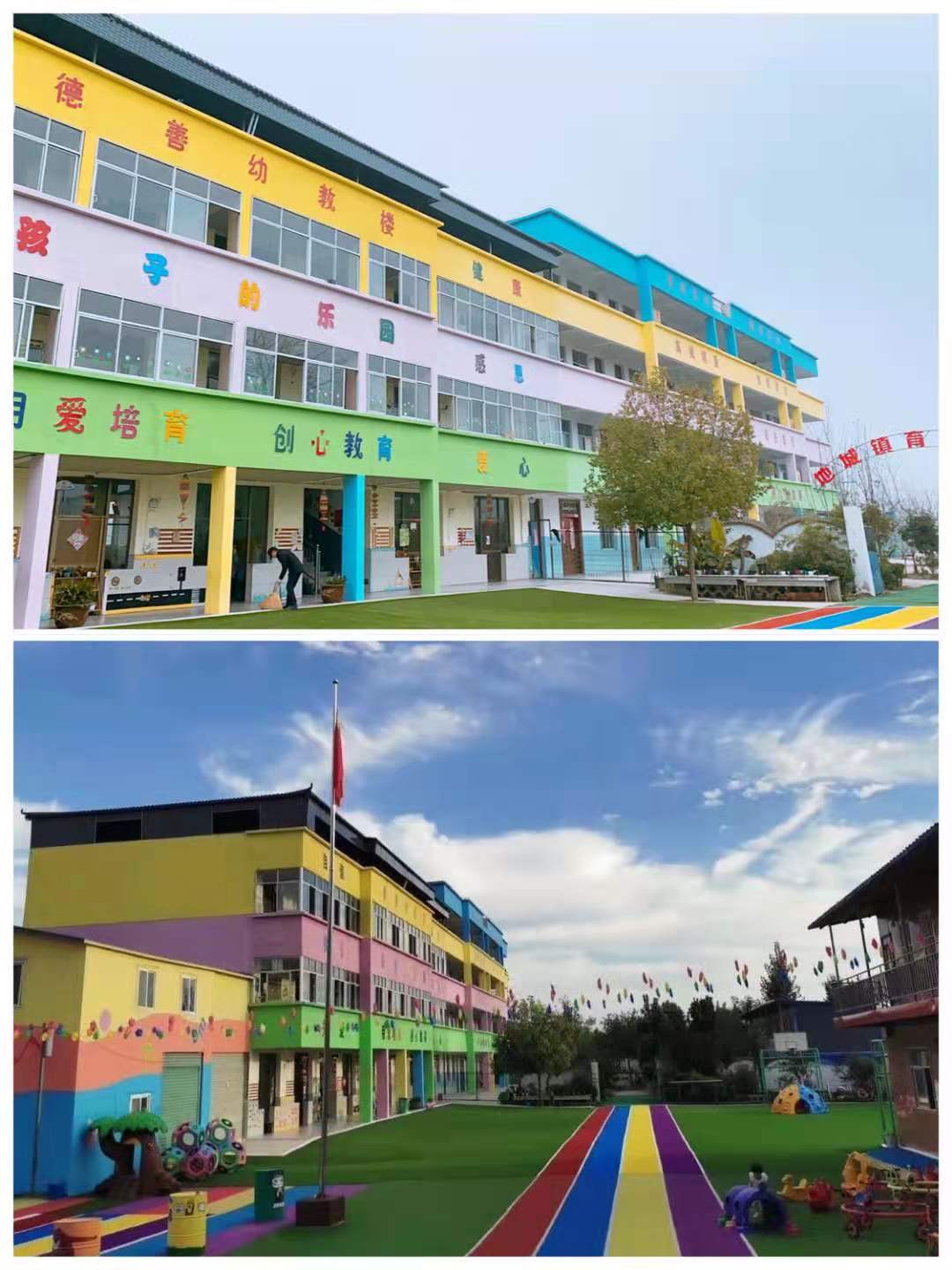 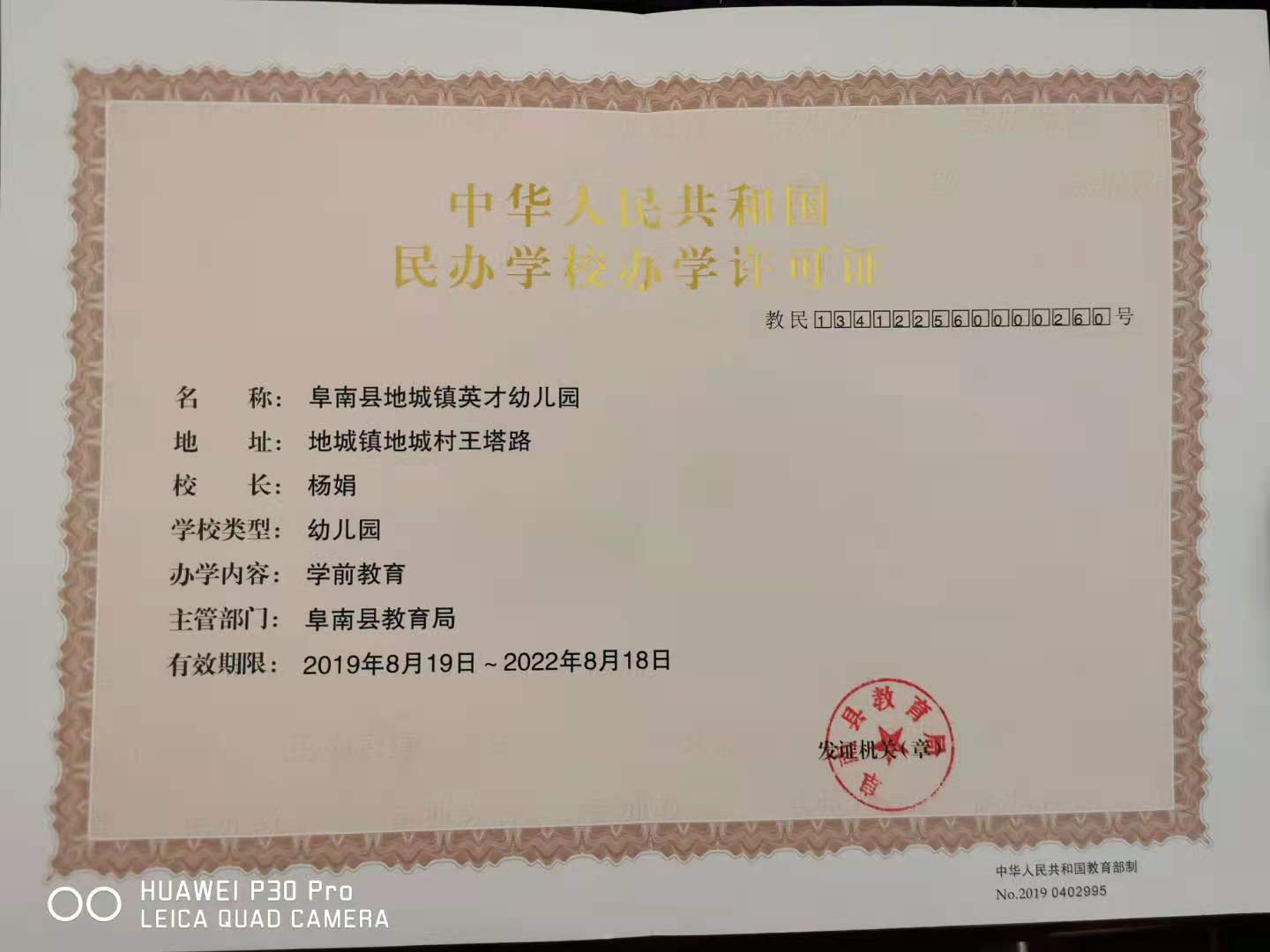 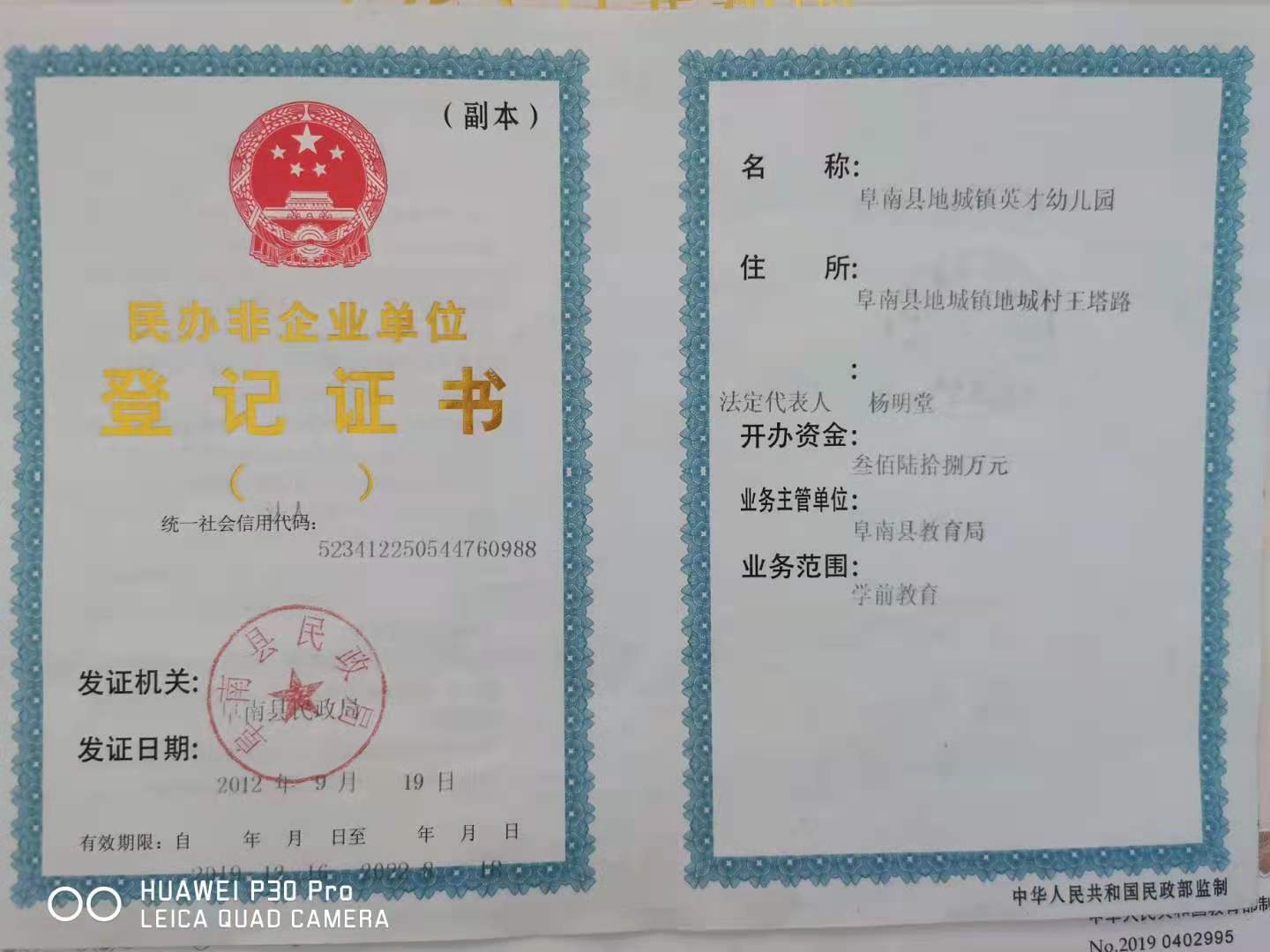 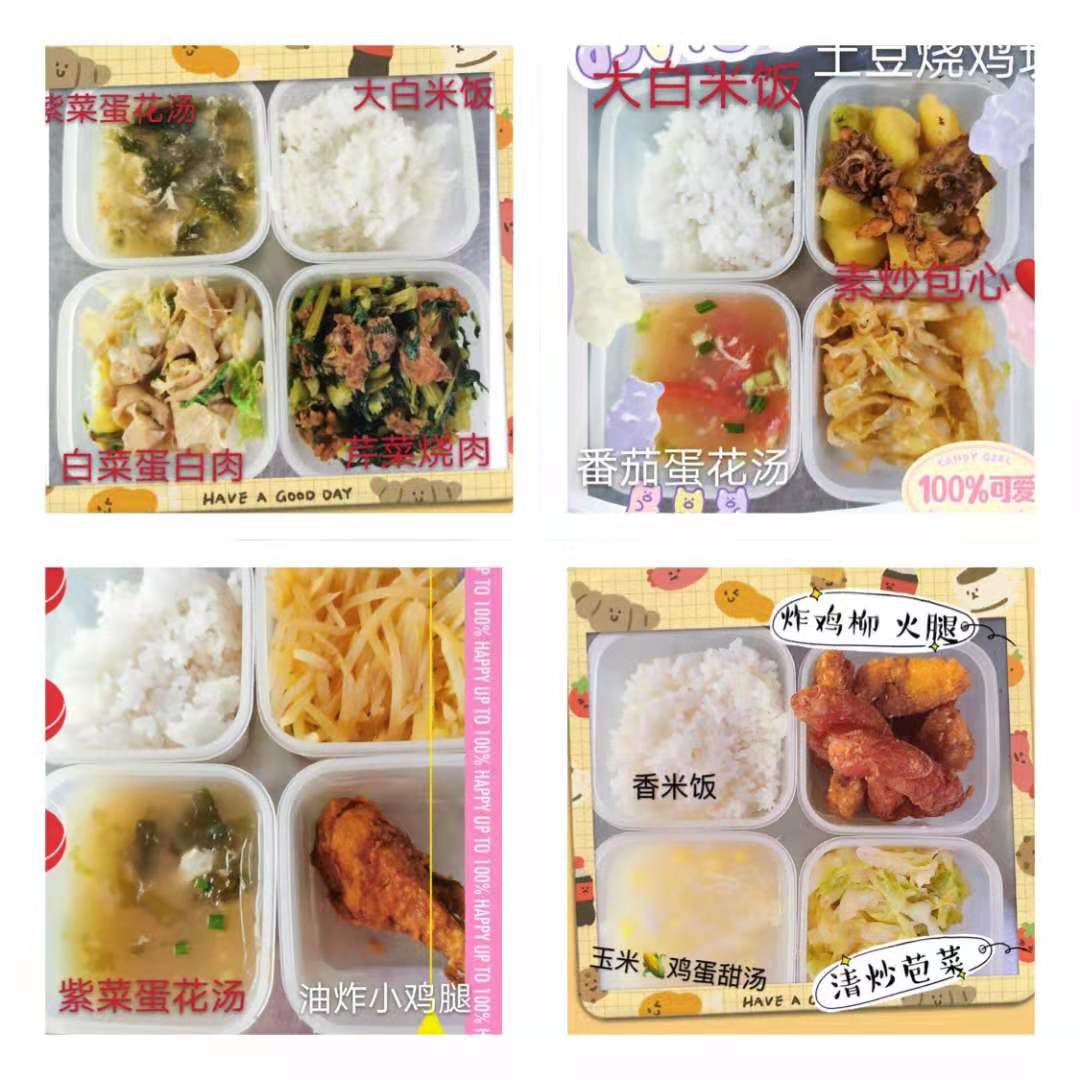 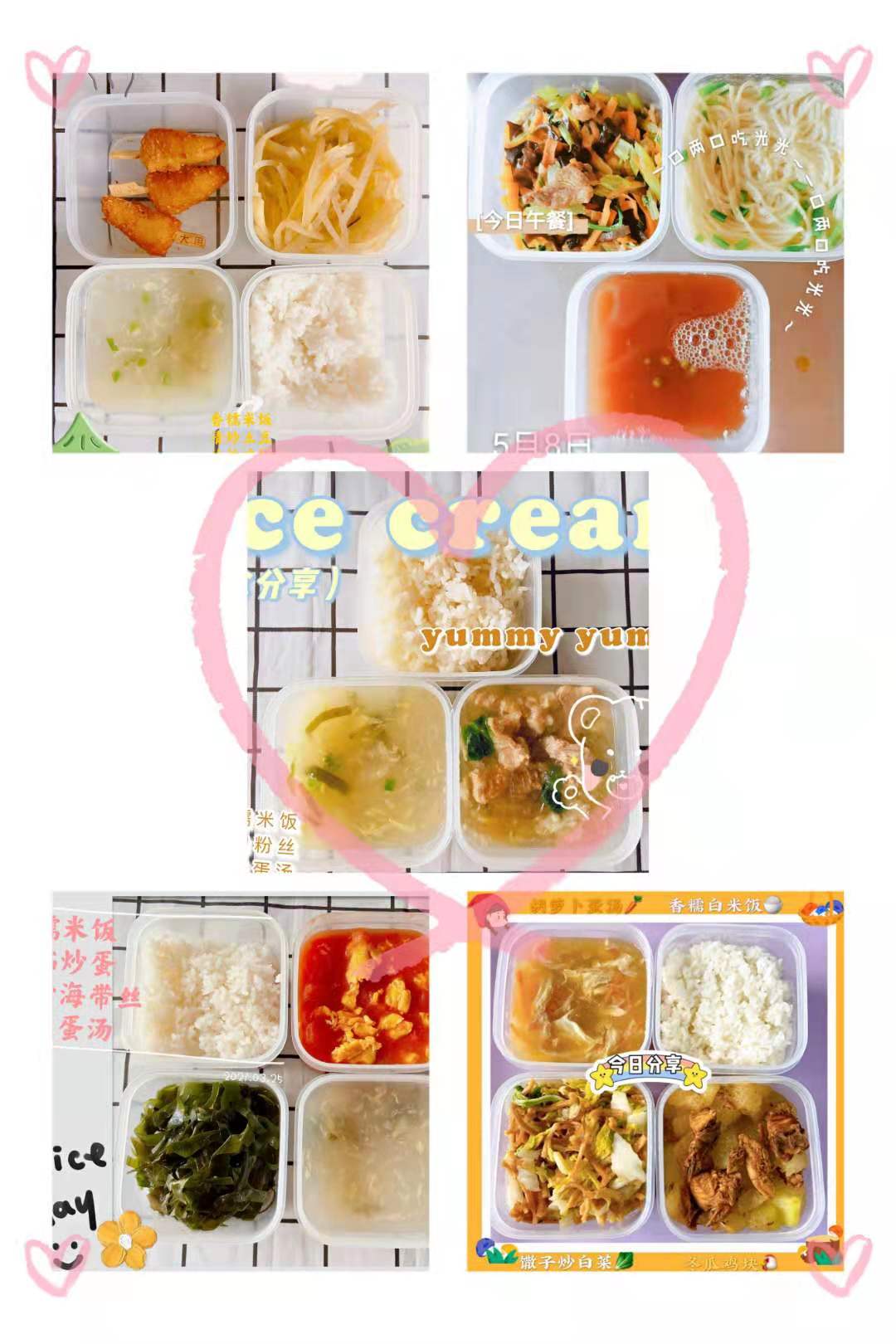 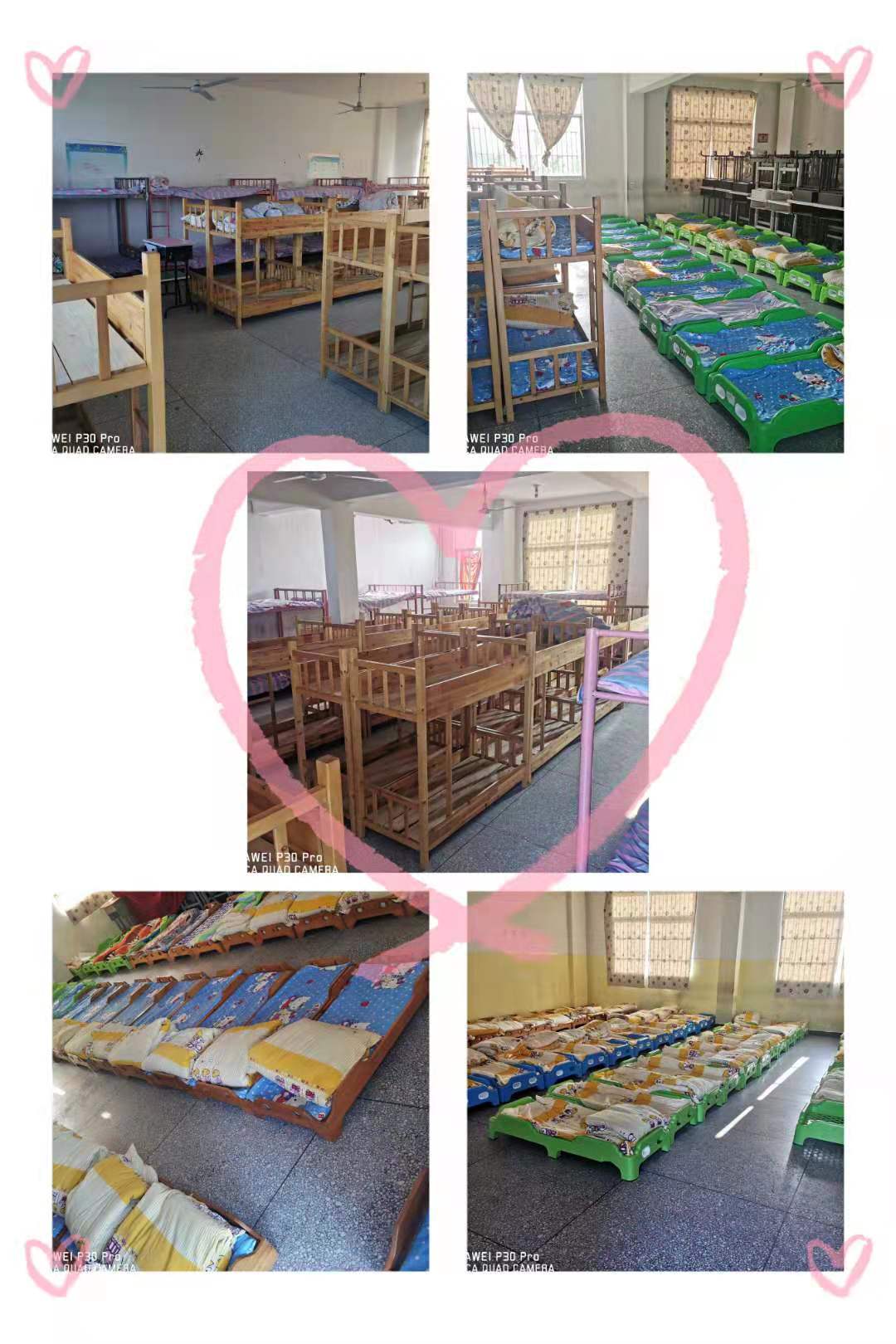 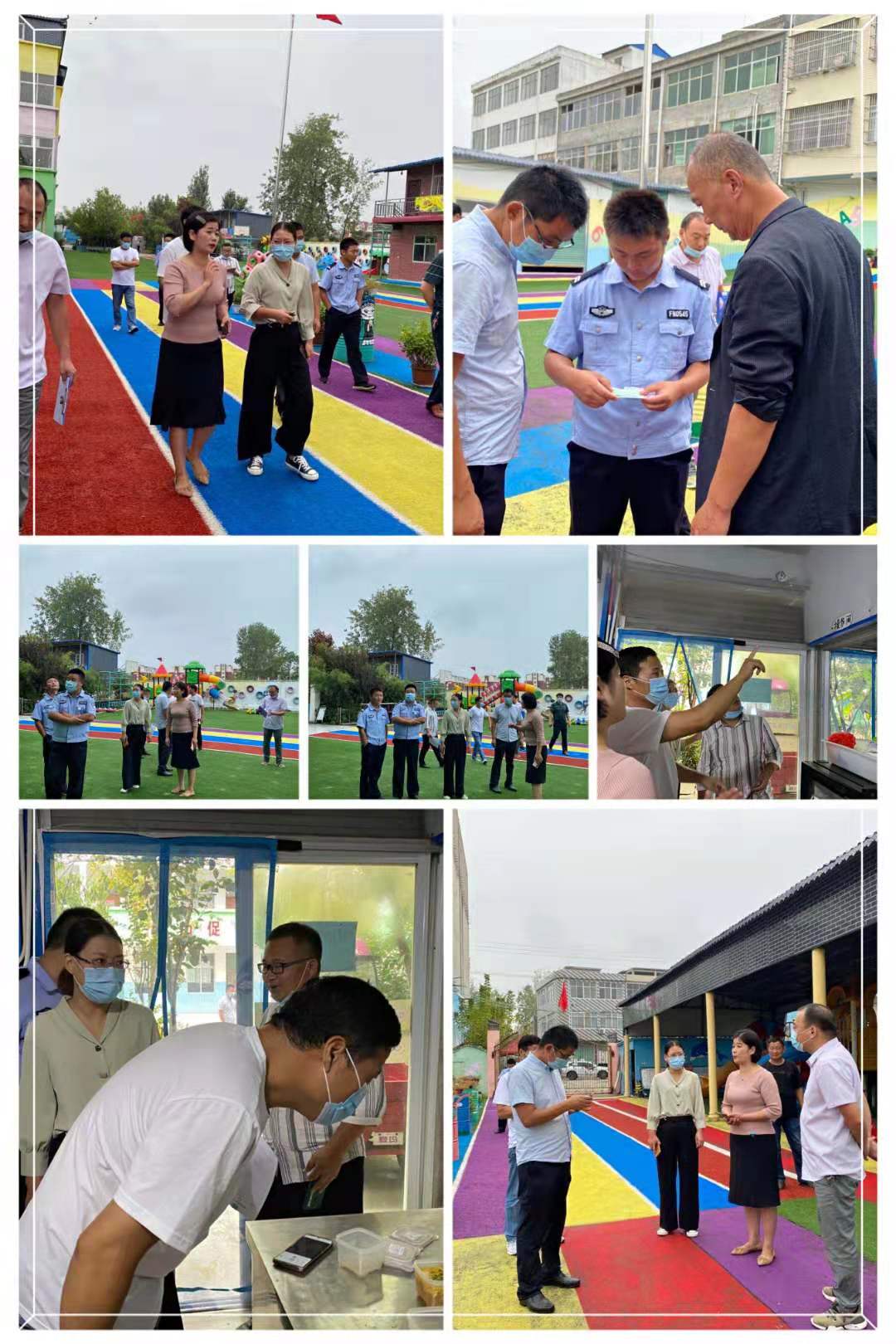 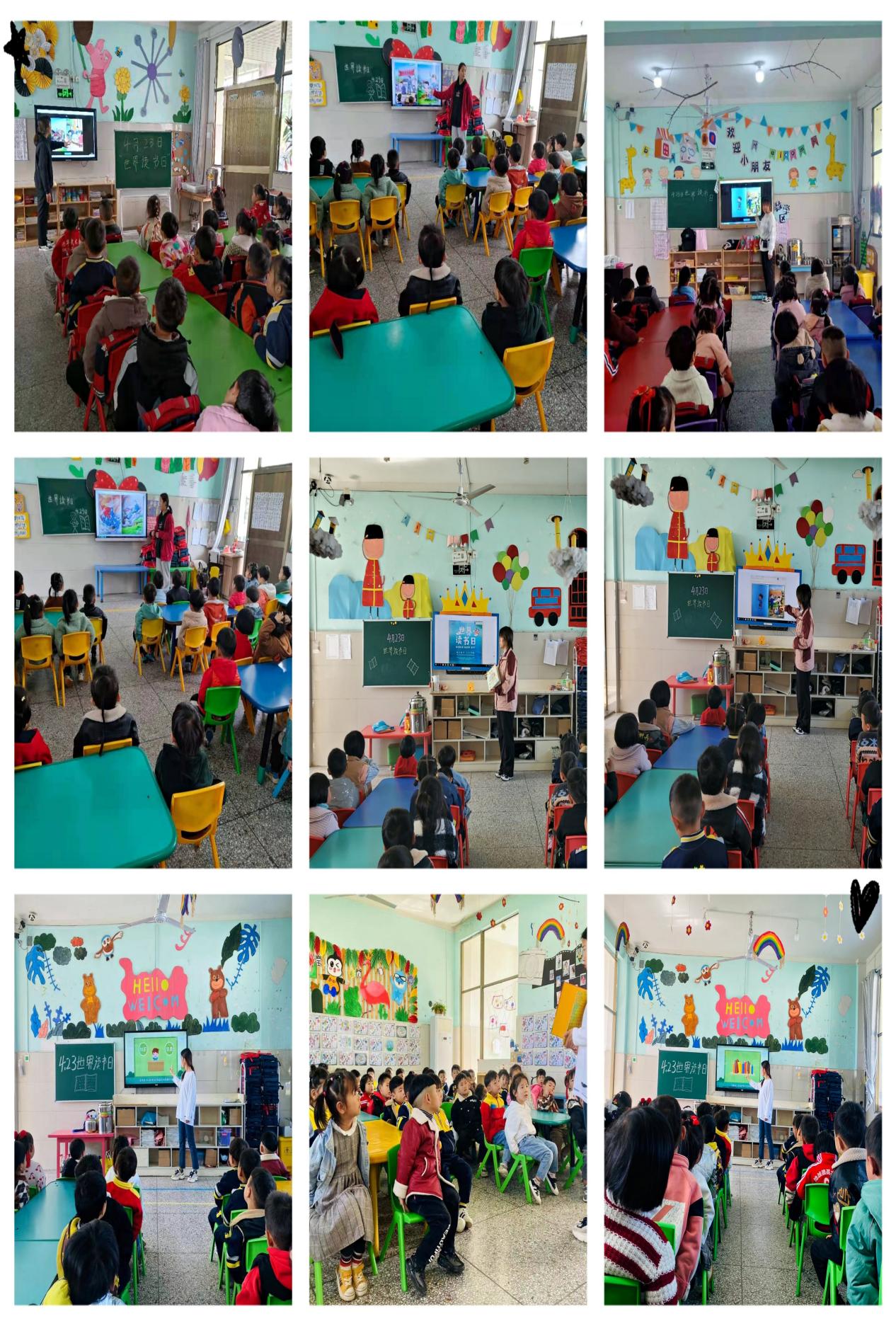 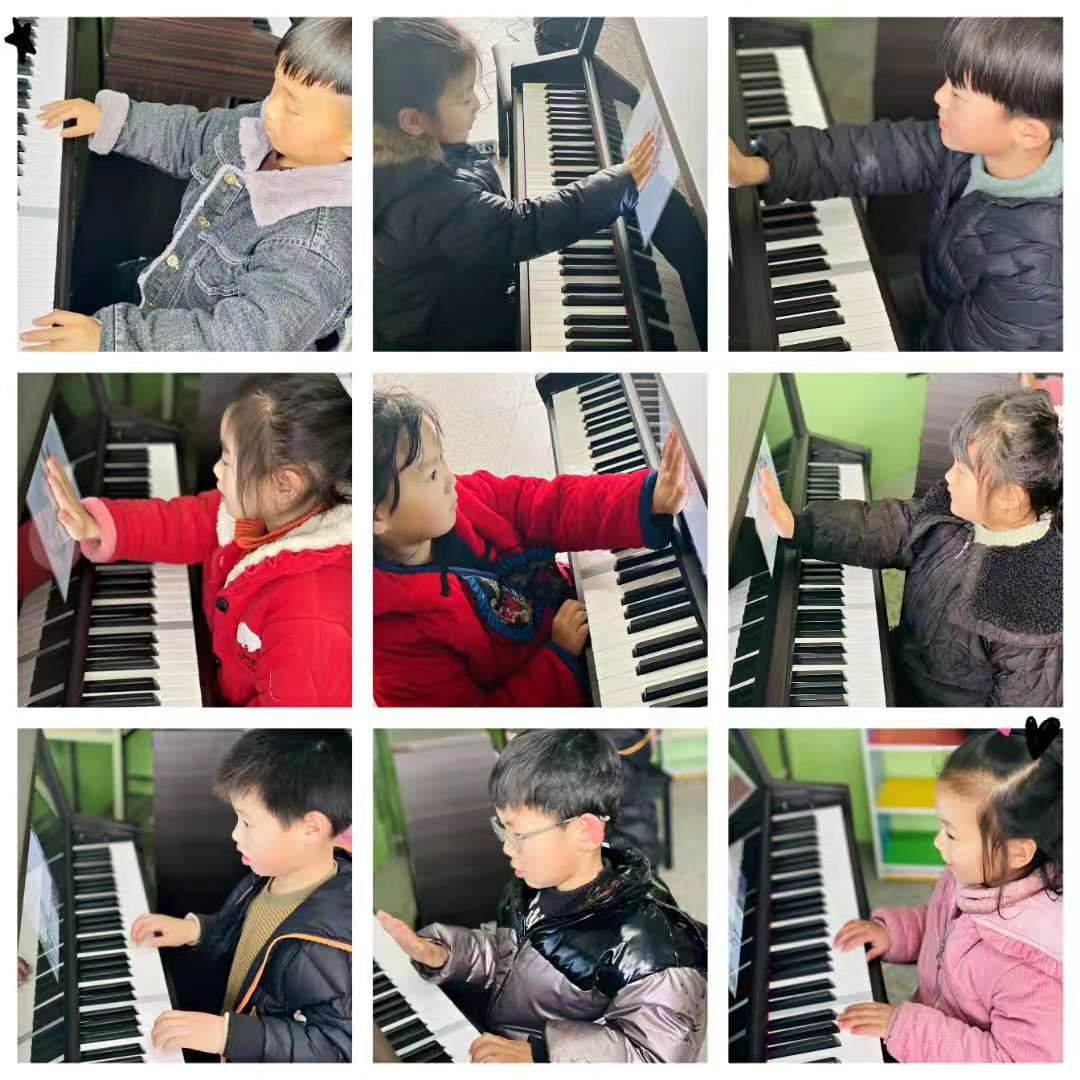 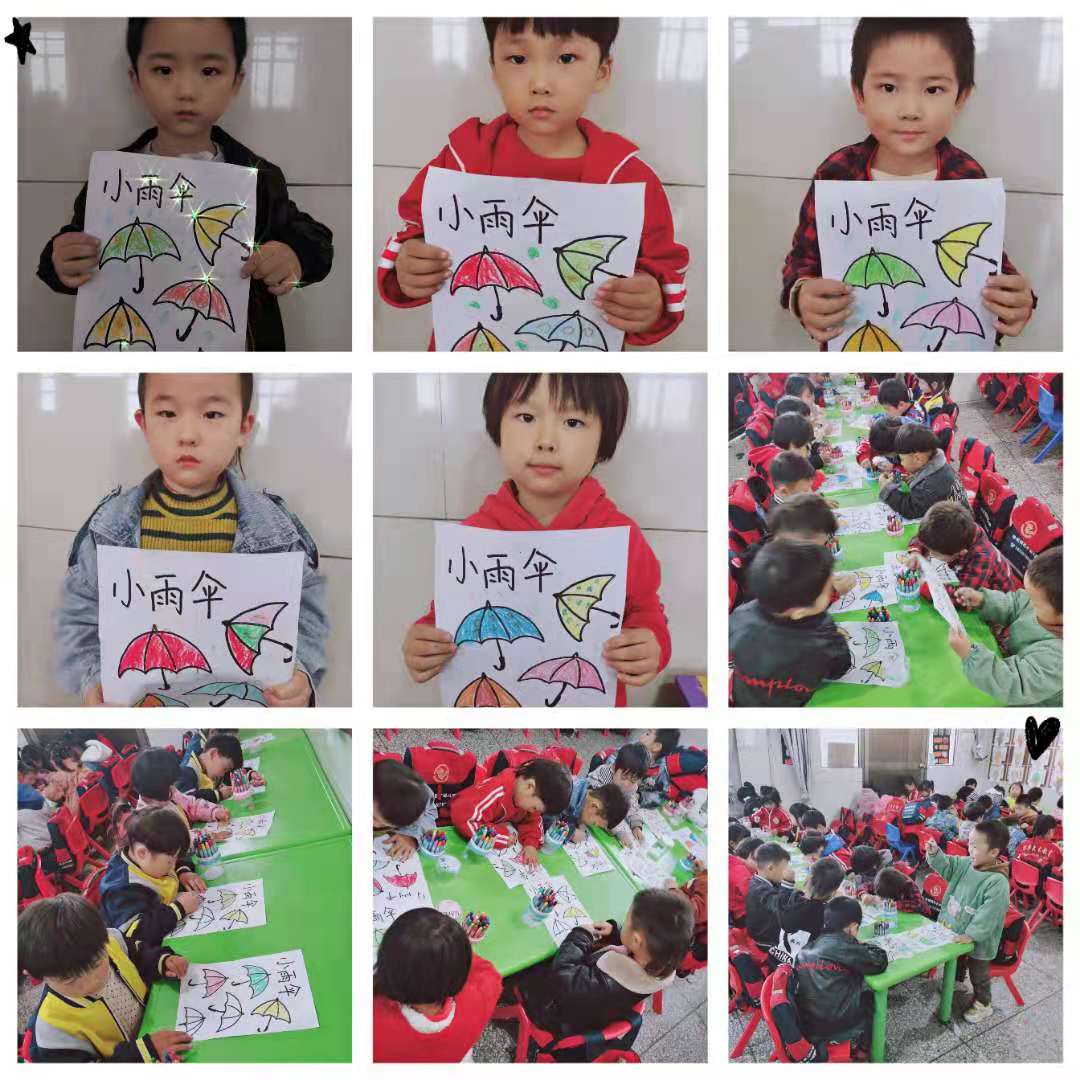 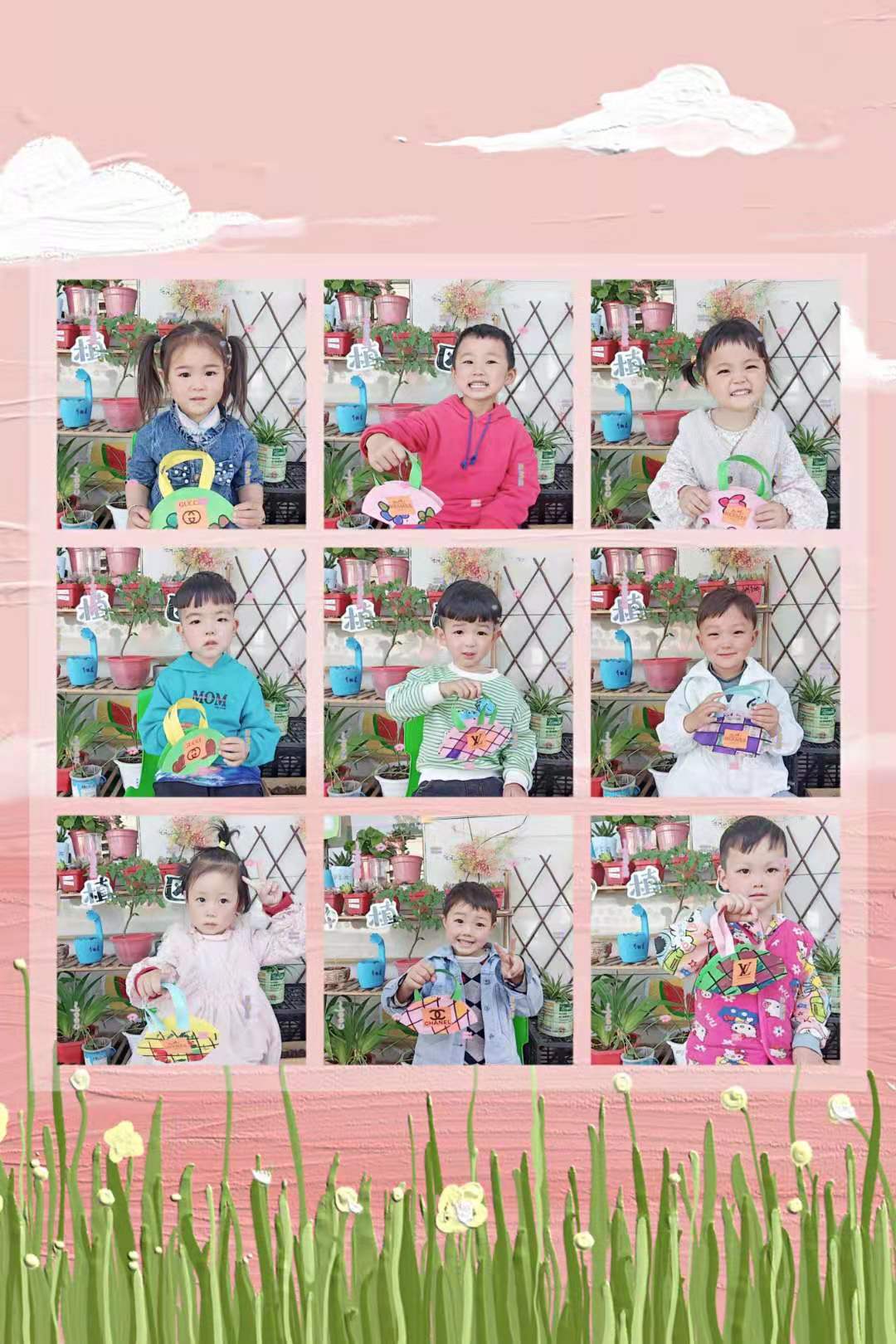 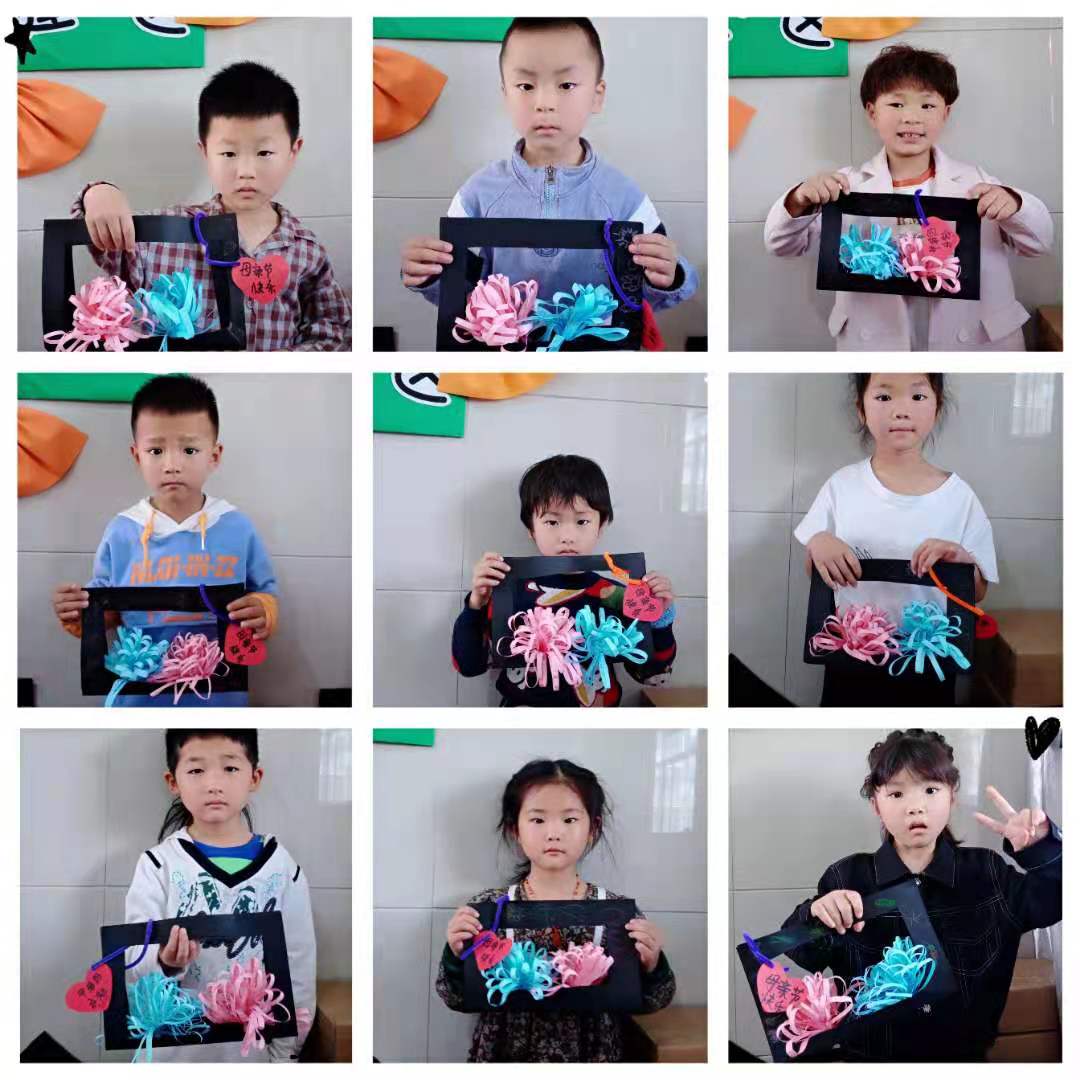 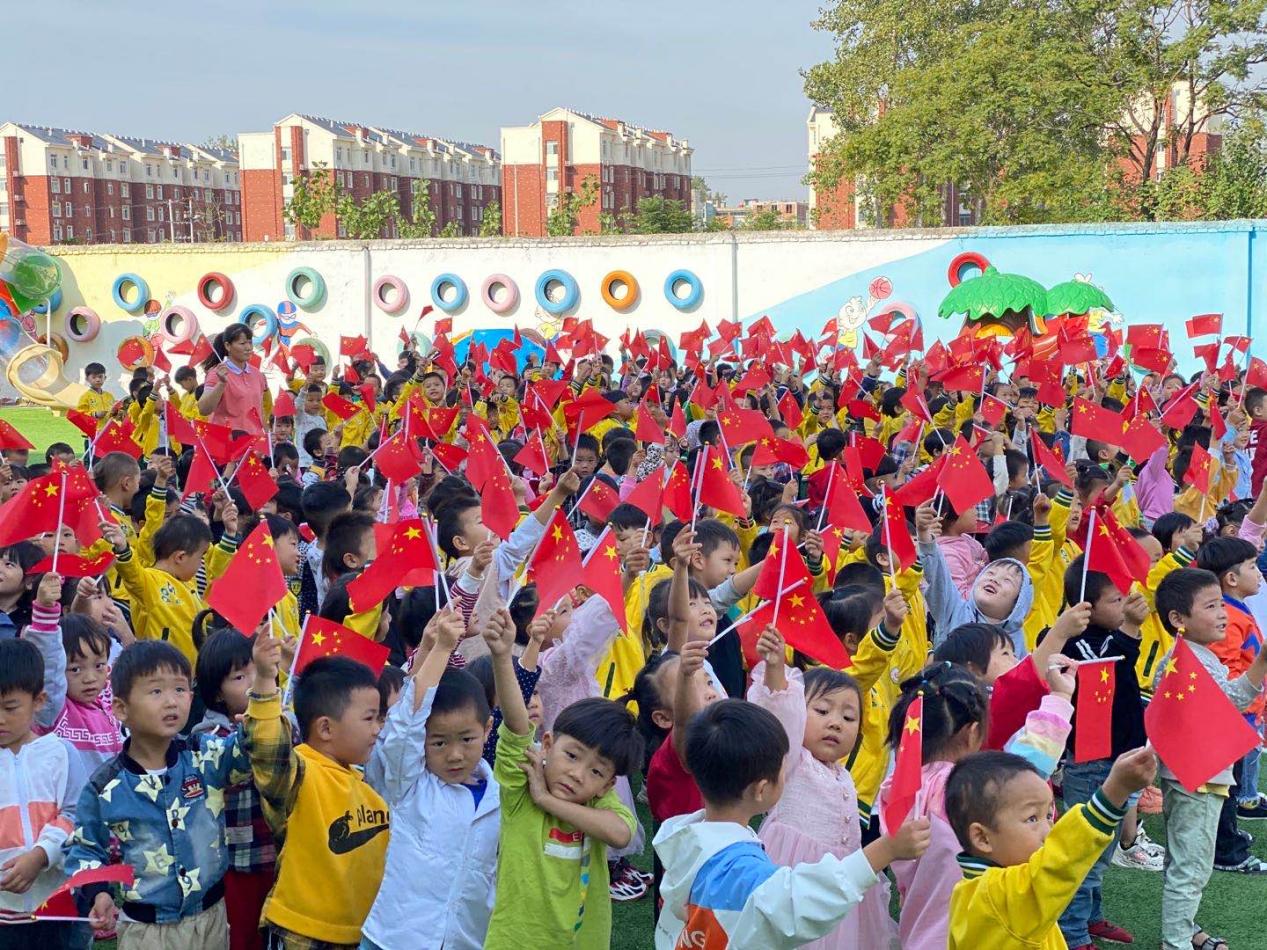 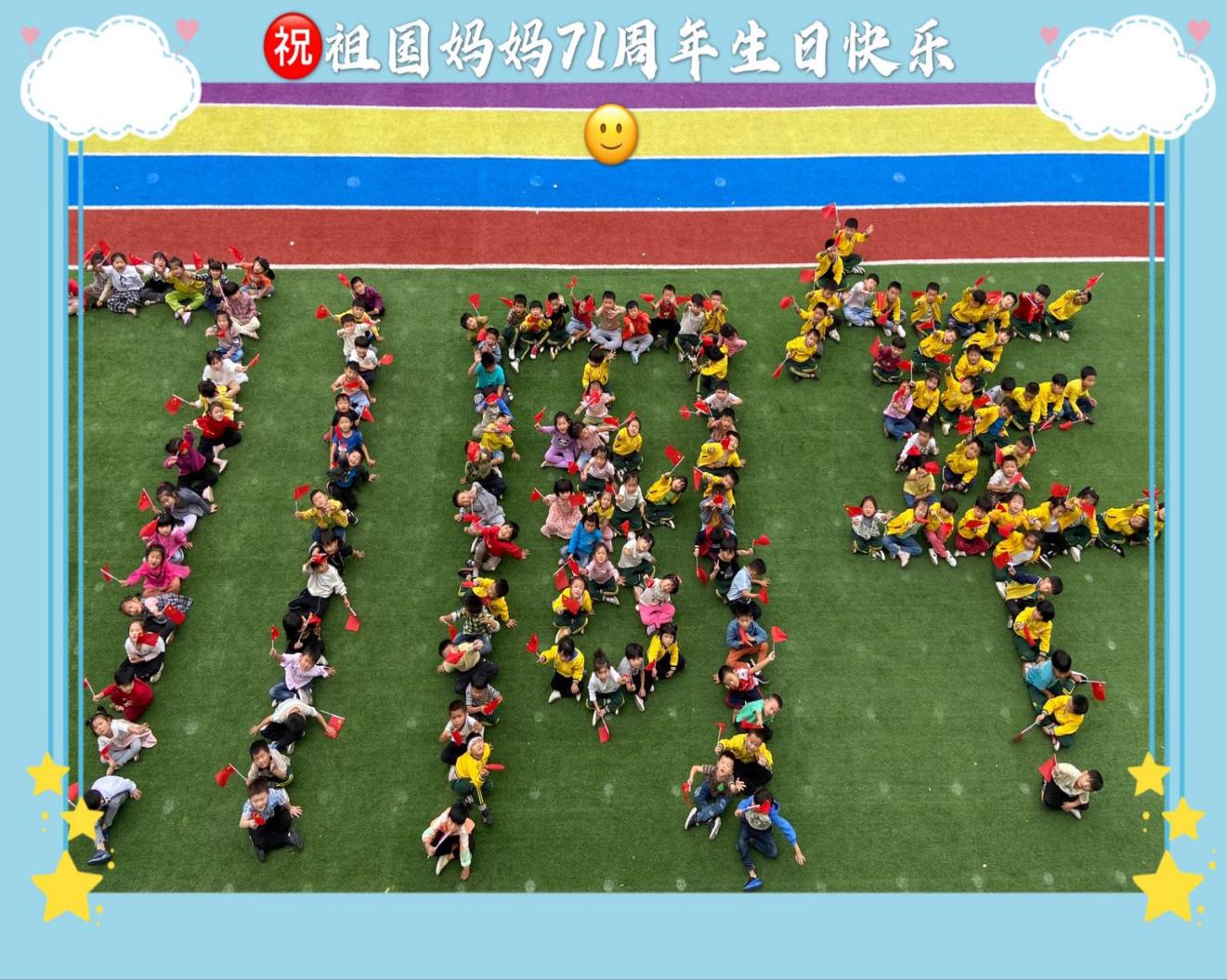 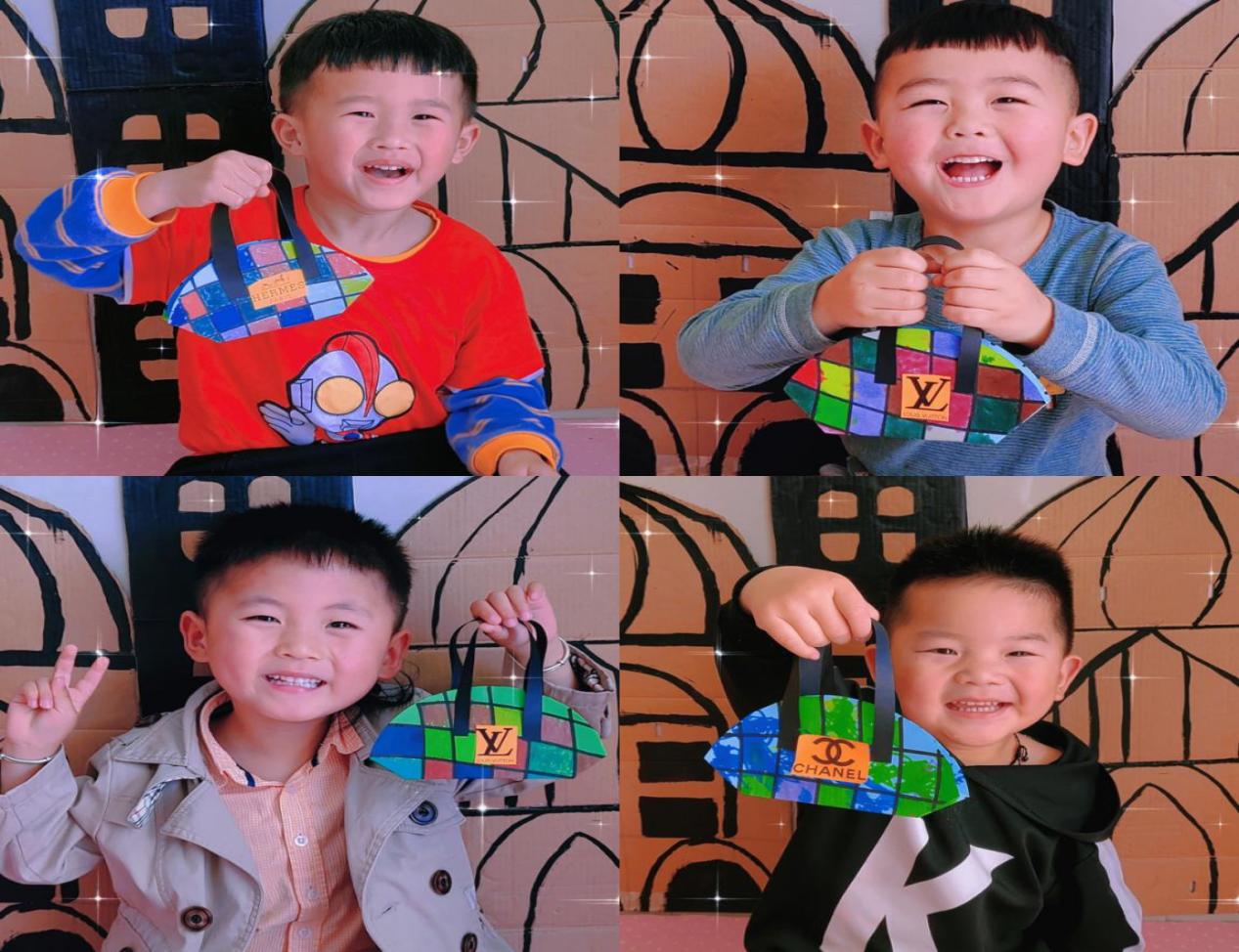 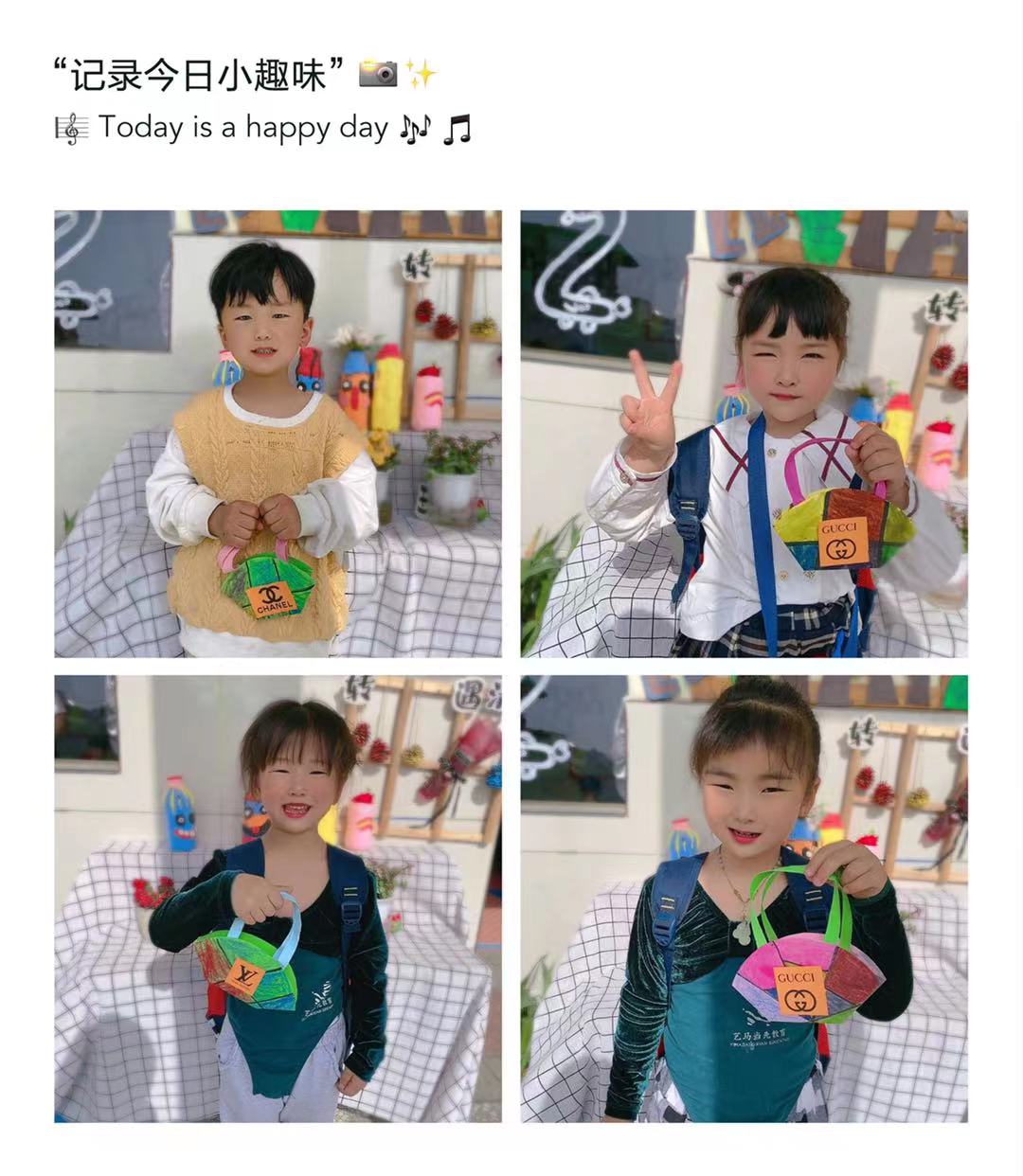 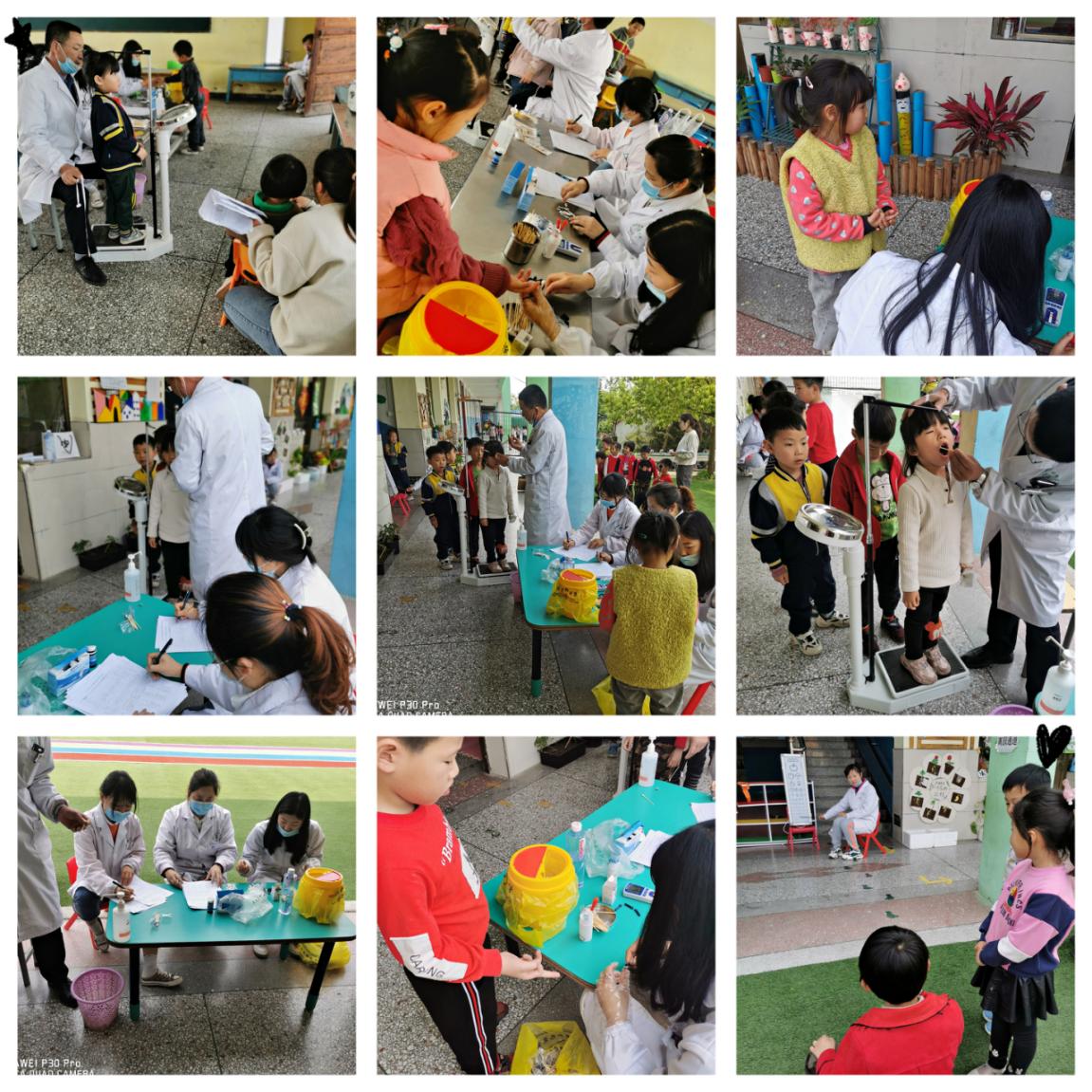 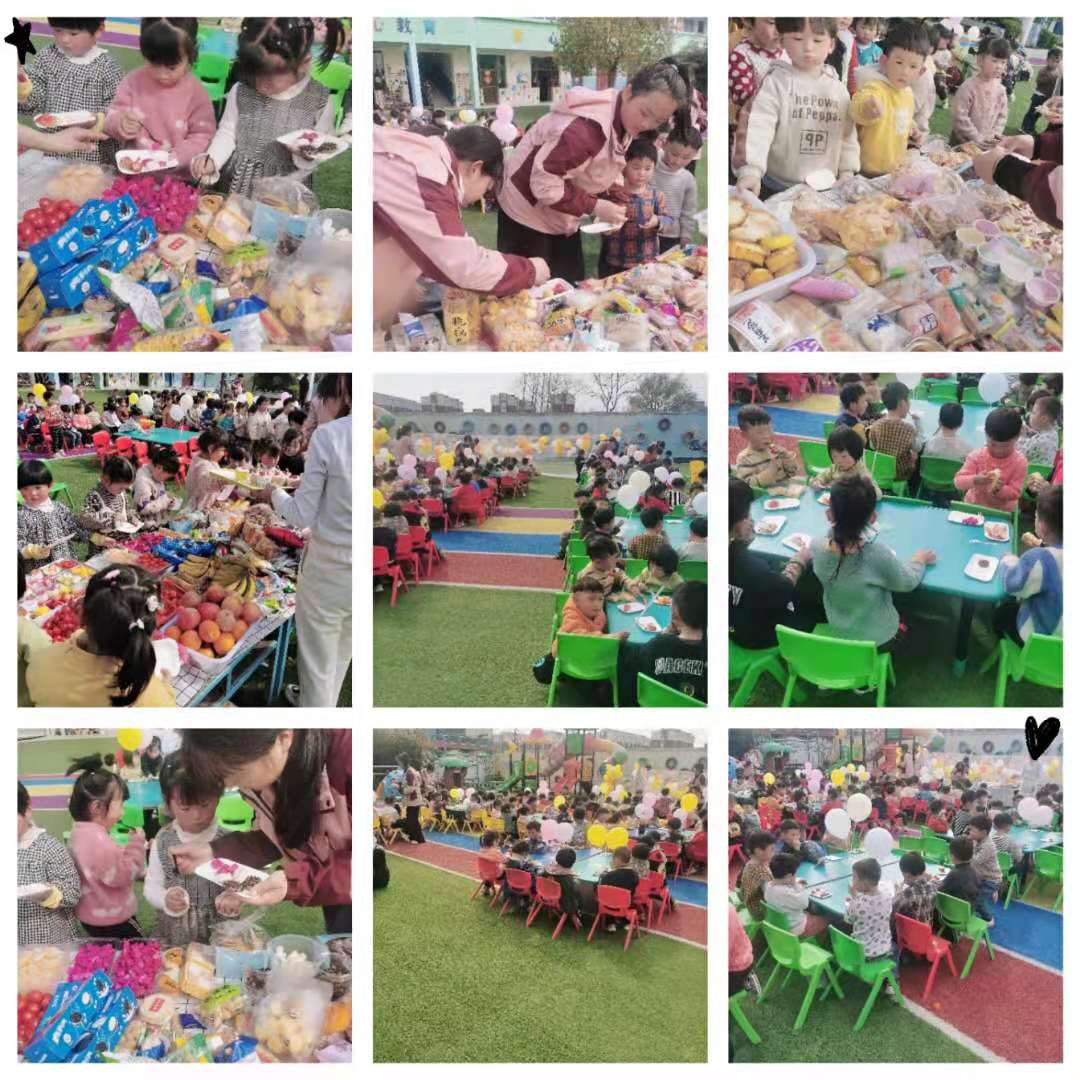 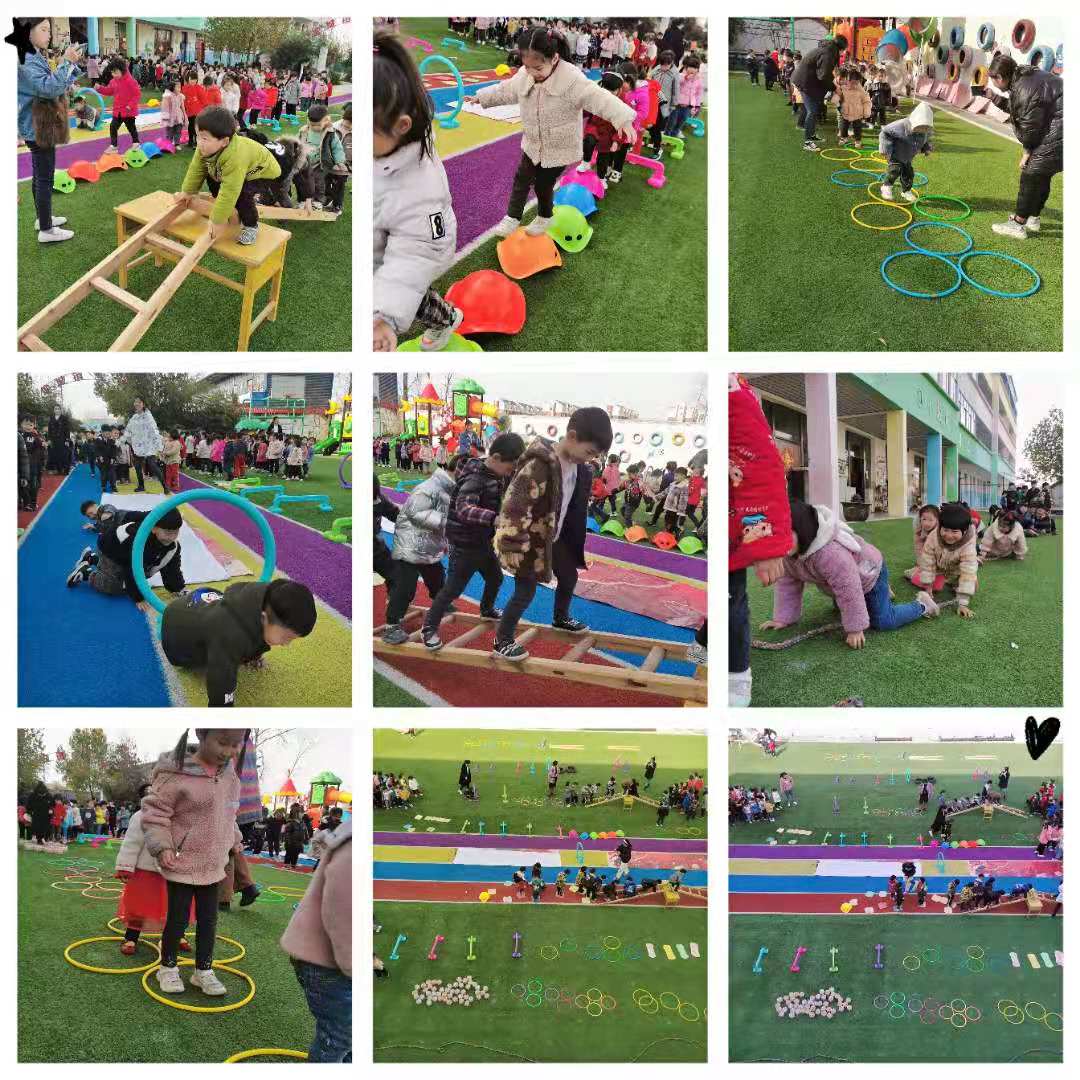 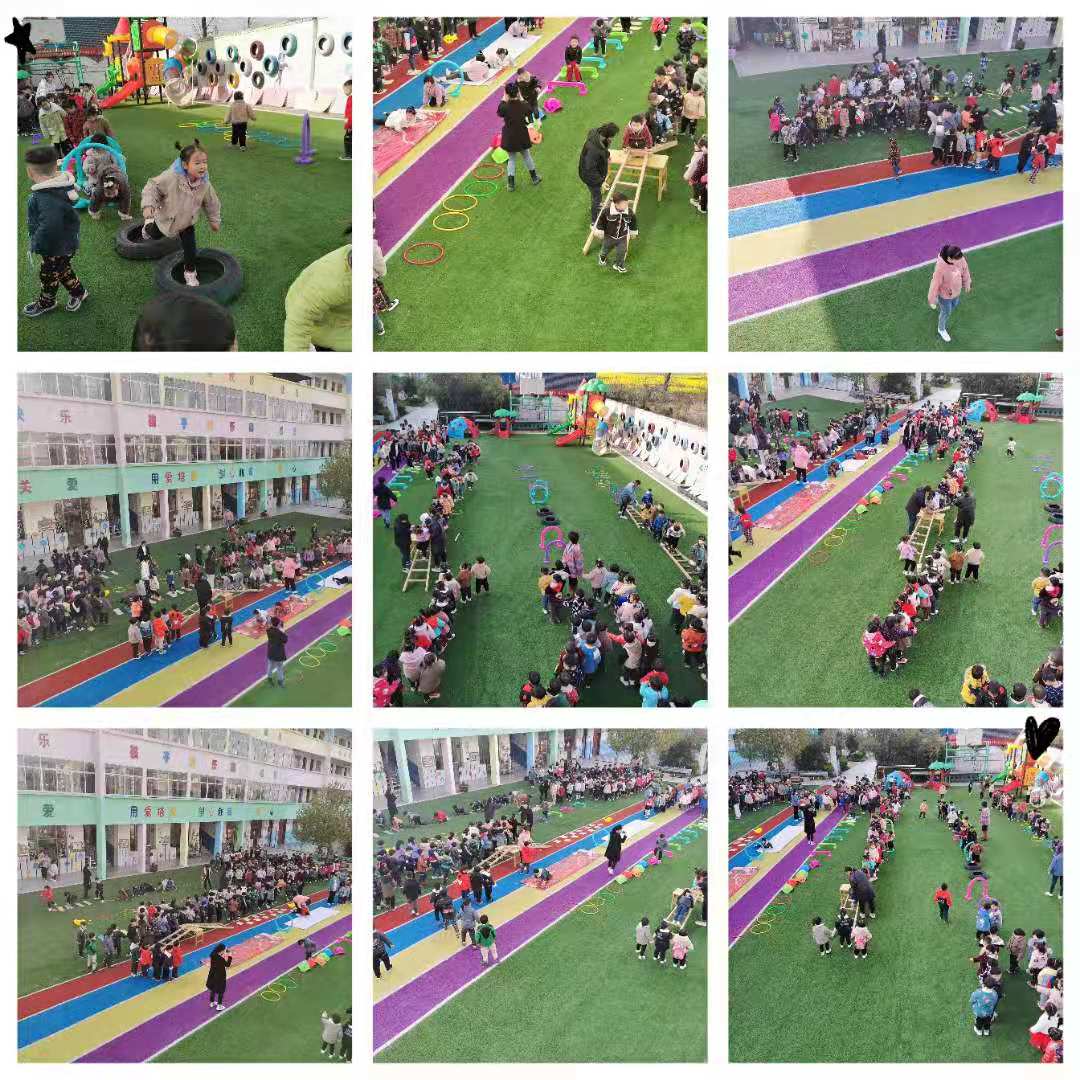 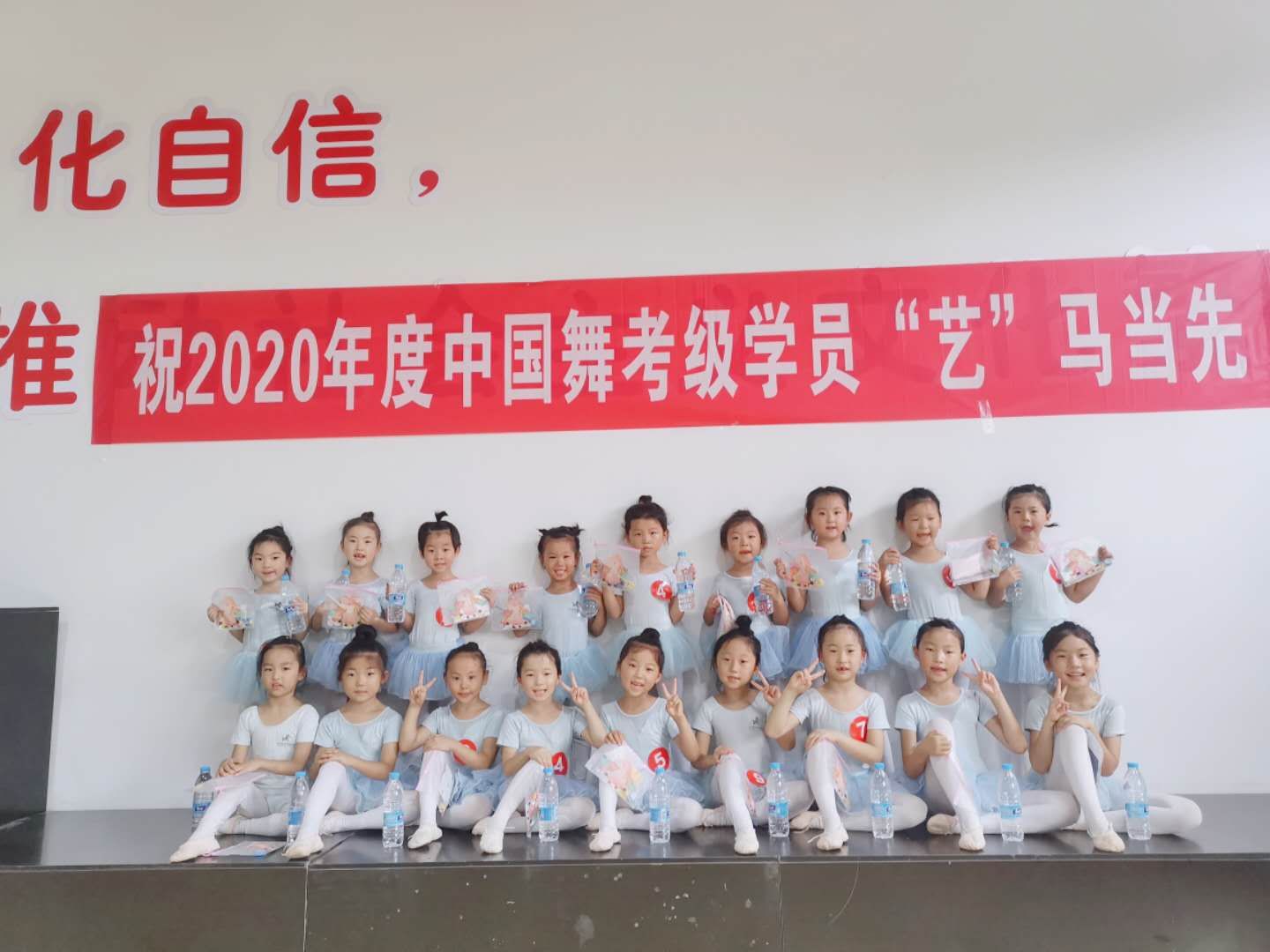 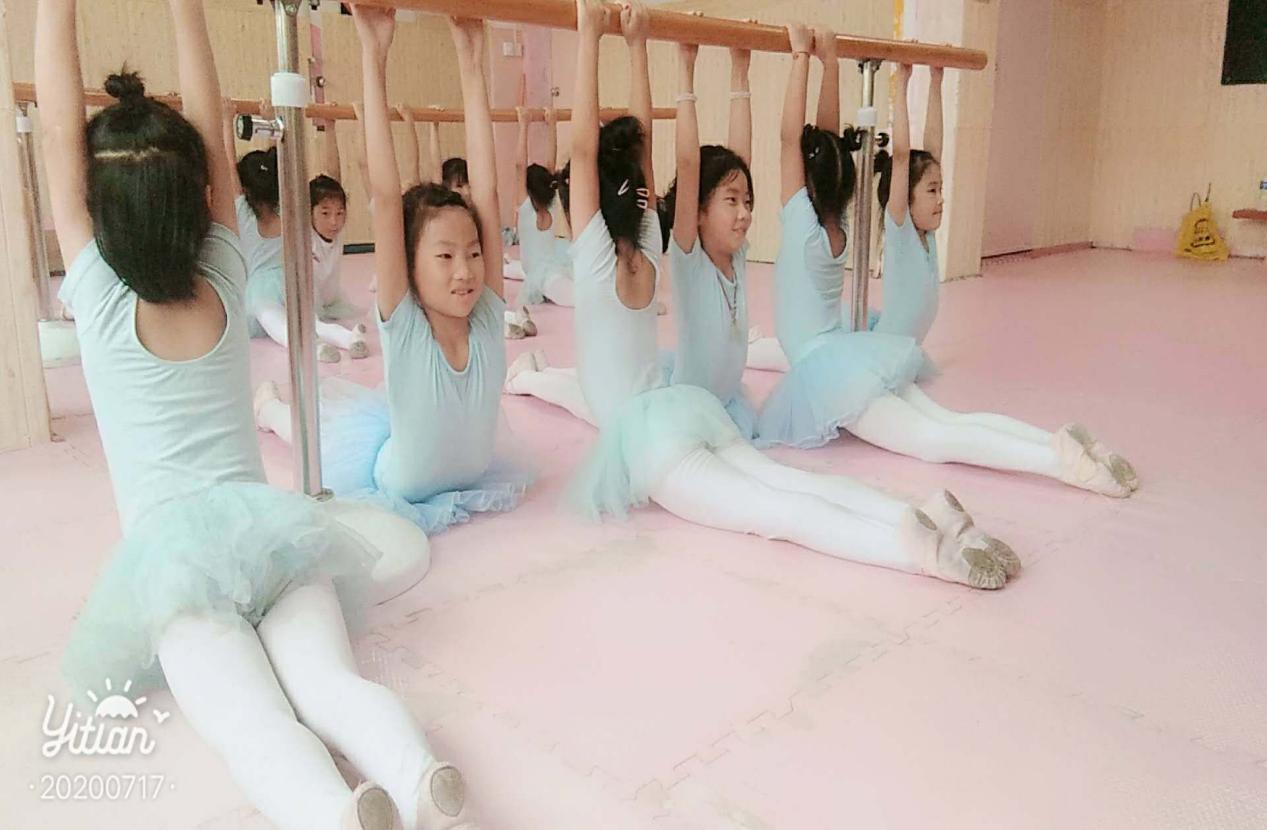 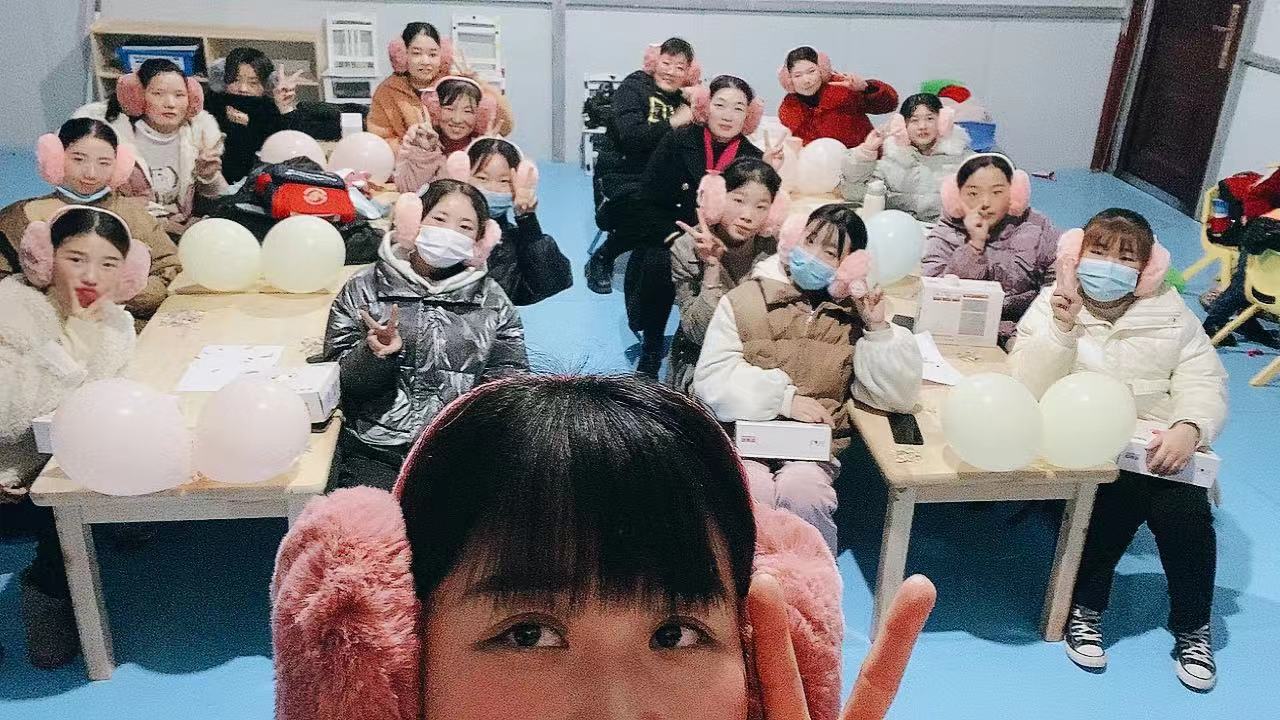 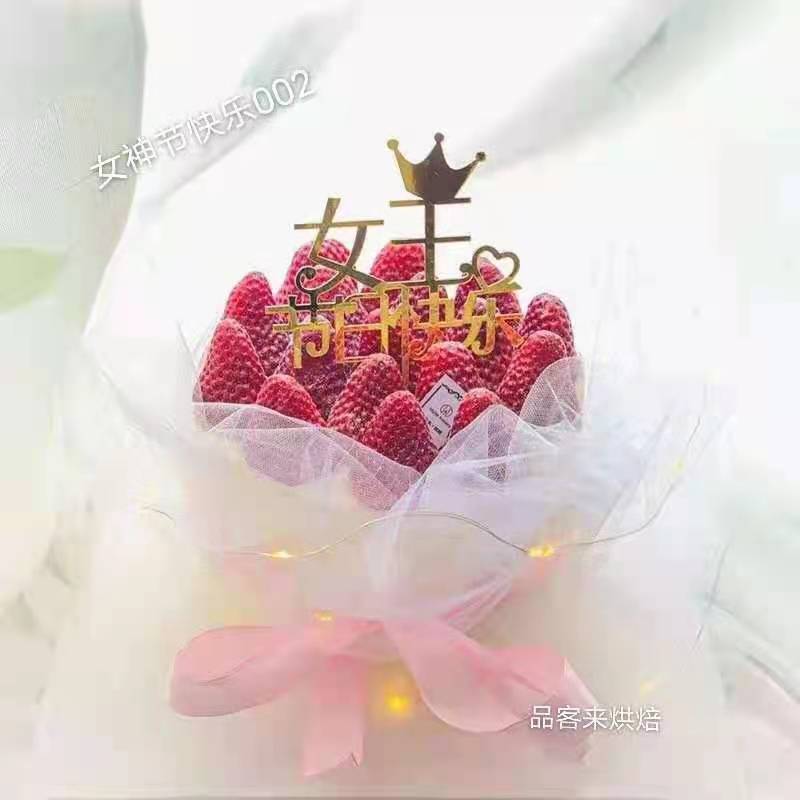 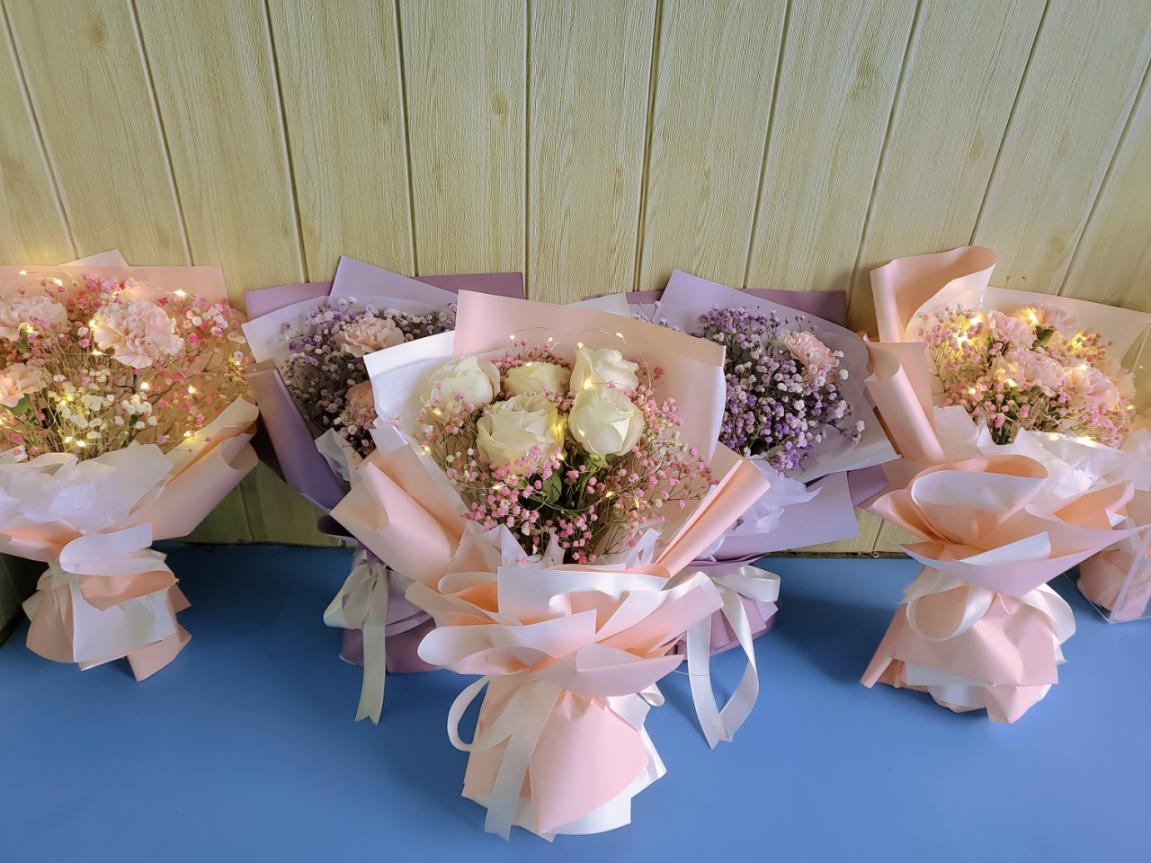 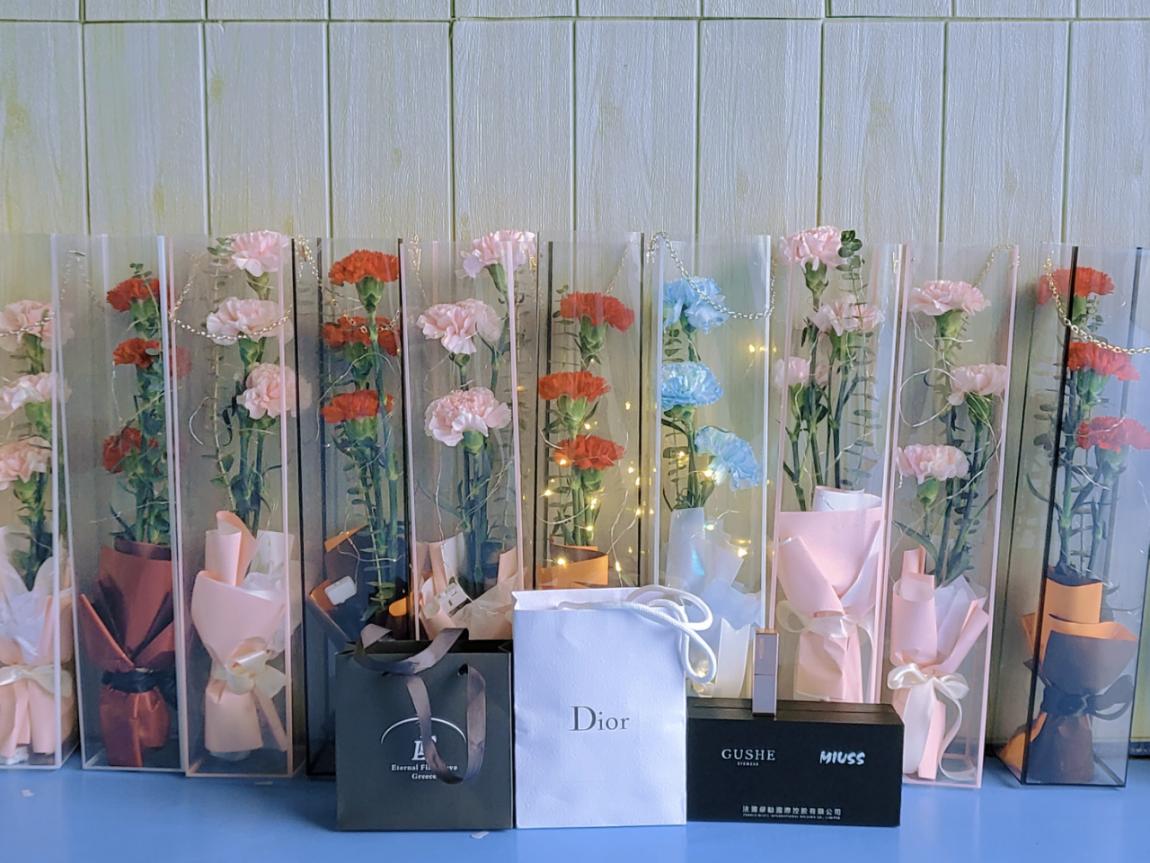 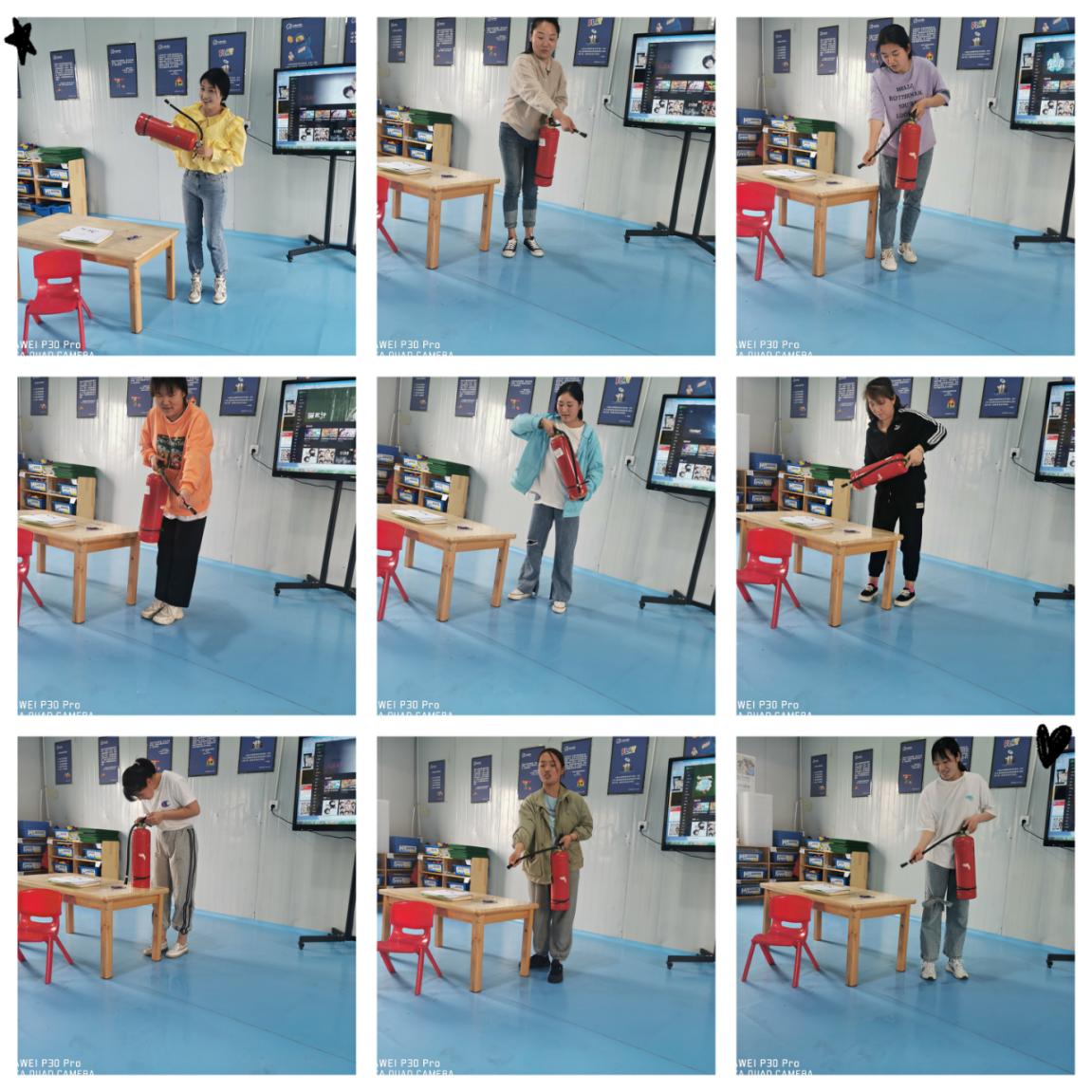 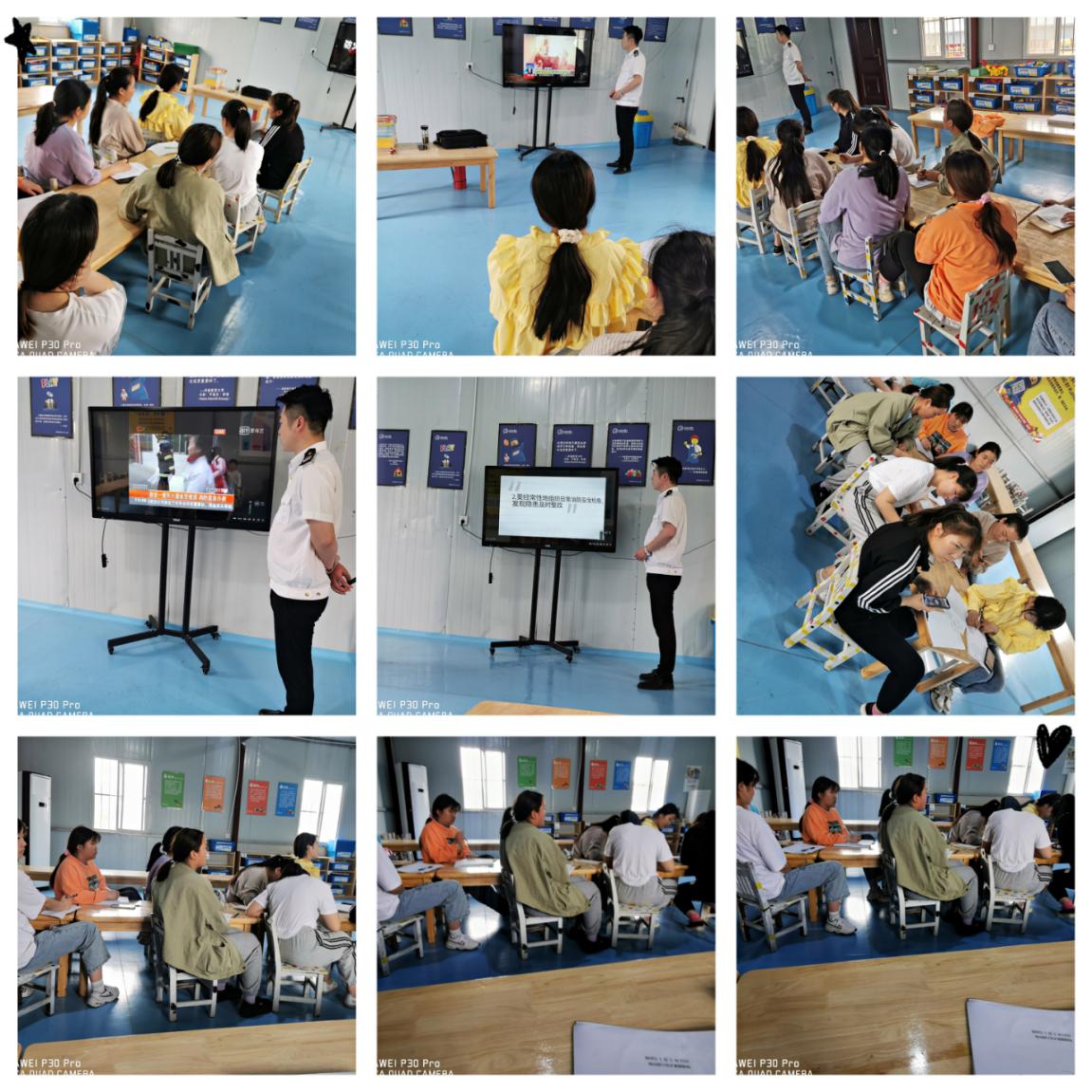 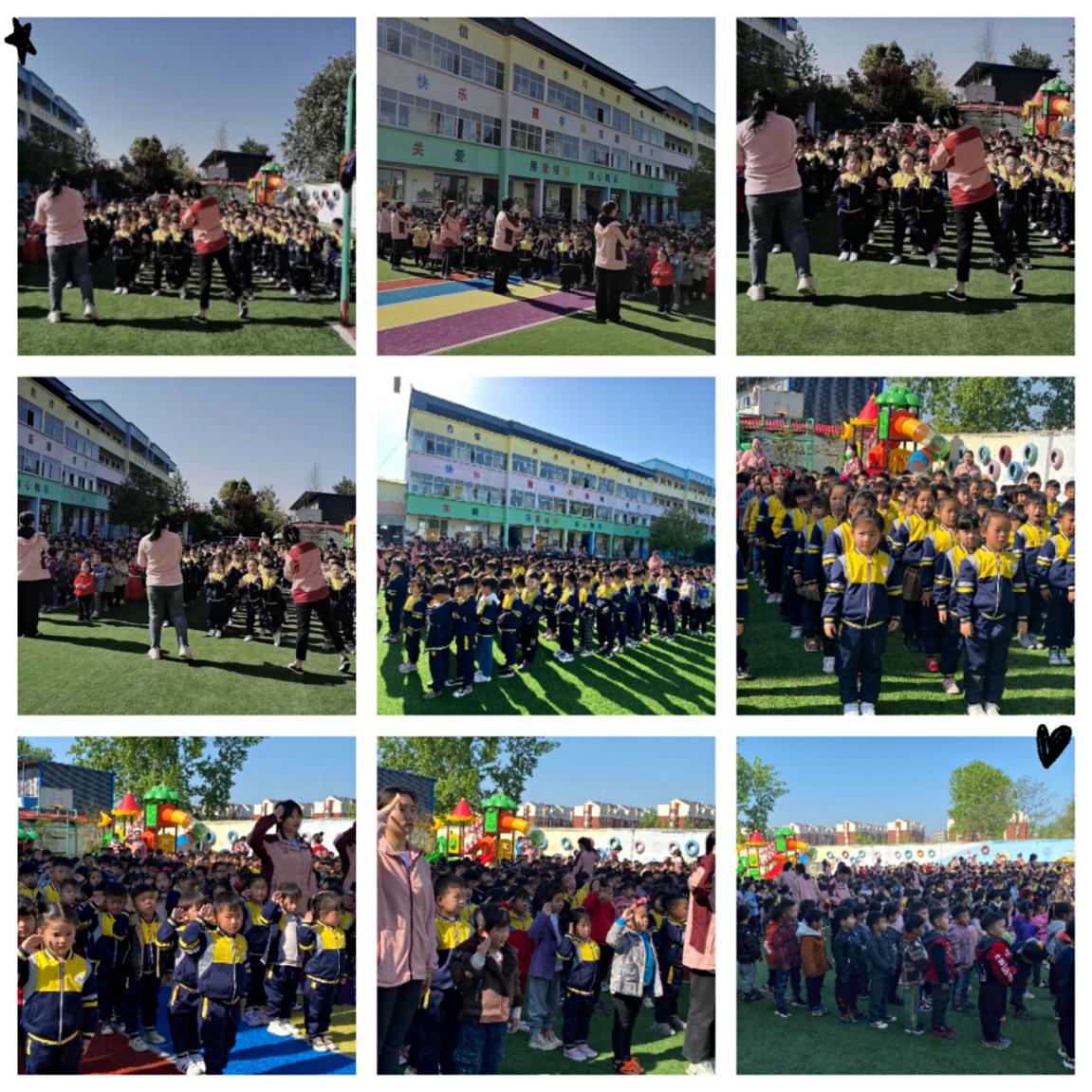 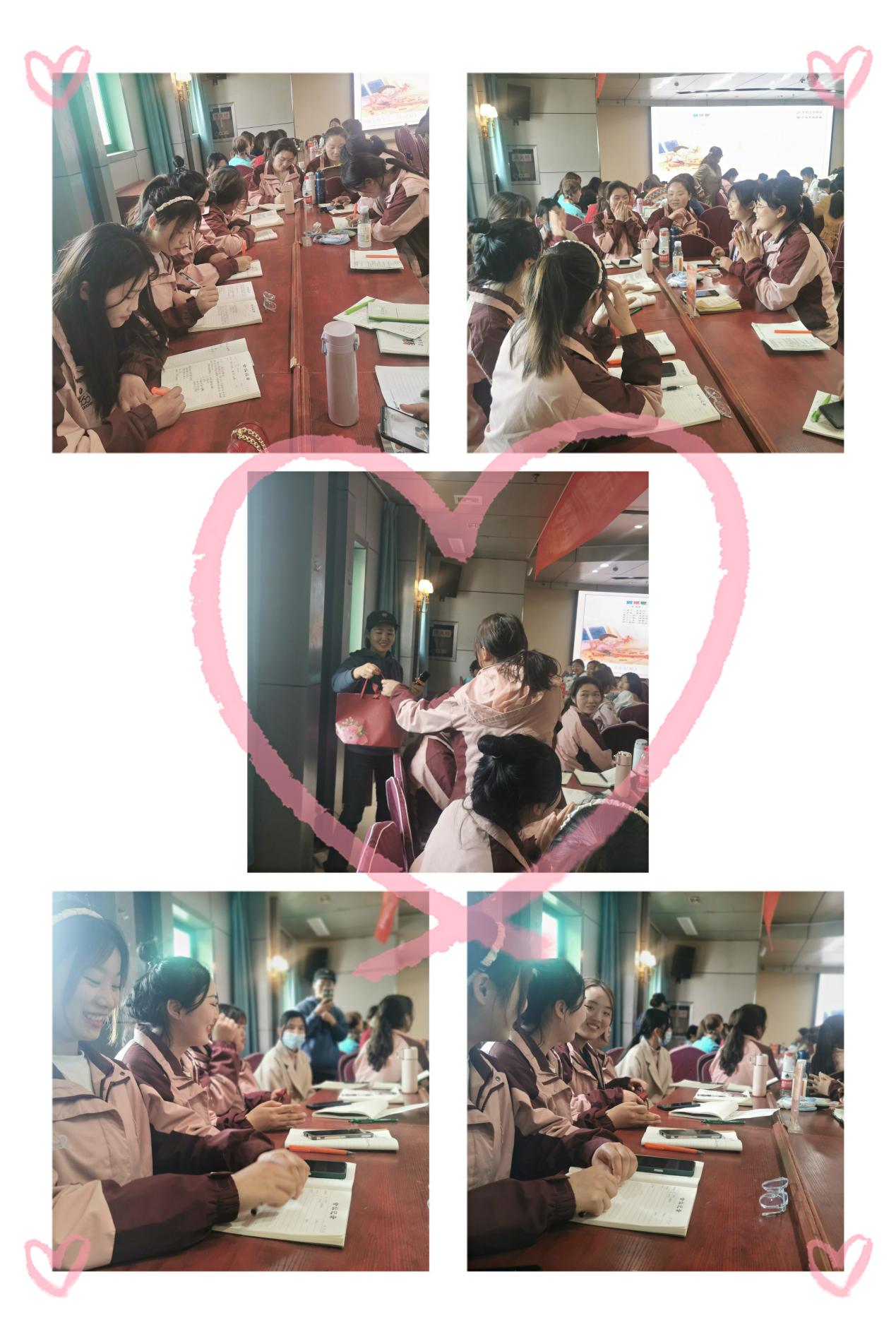 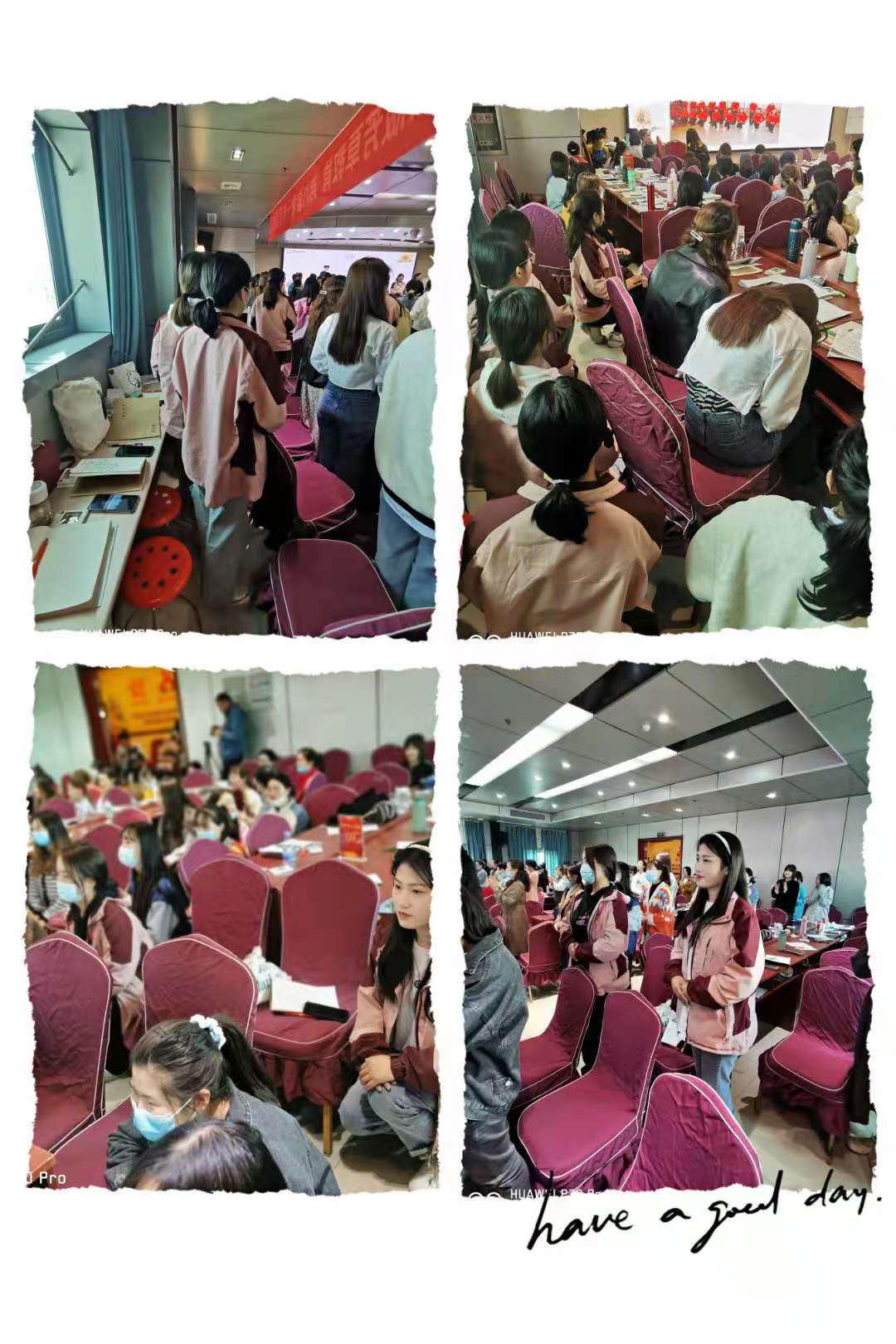 